СОДЕРЖАНИЕВВЕДЕНИЕ                                                                                                    51. СТРАХОВОЙ СТАЖ: ПОНЯТИЕ, ЗНАЧЕНИЕ, ПРАВОВОЕ РЕГУЛИРОВАНИЕ                                                                                                 91.1. Понятие, виды и юридическое значение страхового стажа            91.2. Правовое регулирование страхового стажа                                      141.3. Особенности исчисления и подтверждения страхового стажа        192. СТРАХОВОЙ СТАЖ: ПЕРСПЕКТИВЫ, ПРОБЛЕМЫ, И ПУТИРЕШЕНИЯ                                                                                                   292.1. Анализ периодов трудовой и иной деятельности, включаемых в страховой стаж                                                                                                292.2. Проблемы, связанные со страховым стажем и пути их решения    53                                                                                                                                                                         2.3. Совершенствование законодательства о страховом стаже            57                                                                                                                                                                                                                       ЗАКЛЮЧЕНИЕ                                                                                           63СПИСОК ИСПОЛЬЗОВАННЫХ ИСТОЧНИКОВ                                  66ПРИЛОЖЕНИЯ                                                                                          70ВВЕДЕНИЕОдной из необходимых основ страховых пенсионных систем представляет собой страховой стаж, так как именно с ним сопряжено не только право на получение пенсии в порядке обязательного пенсионного страхования, но и расчет ее размера. Теперь понятно почему на сегодняшний день вопрос о страховом стаже во многом определен актуальностью завершения в Российской Федерации пенсионной реформы. В 1996 году был принят Федеральный закон «Об индивидуальном (персонифицированном) учете в системе государственного пенсионного страхования». Этот закон помог осуществить пересоздание организации пенсионного обеспечения и ввел определение страхового стажа как отдельной законодательной категории. Суть закона заключается в том, что каждый работающий гражданин России должен иметь индивидуальный учет в системе государственного пенсионного страхования. Это означает, что каждый человек имеет свой персональный пенсионный счет, на который перечисляются средства из его заработной платы. Благодаря этому закону, стало возможным точно рассчитывать размер будущей пенсии, исходя из накопленного страхового стажа. Страховой стаж начисляется за каждый год работы, и его размер зависит от зарплаты. Чем больше зарплата, тем больше страховой стаж и тем выше страховая пенсия. Важно отметить, что индивидуальный учет в системе государственного пенсионного страхования является обязательным для всех работающих граждан России. Федеральным законом от 16 июля 1999 года «Об основах обязательного социального страхования» законодатель на самом высоком уровне отметил основные принципы пенсионной системы: соразмерность величины пенсионного обеспечения страховым взносам, уплачиваемым в тот период, когда работник считался застрахованным.Все же реализация пенсионной реформы в сложившихся финансовых условиях встречается с серьезными затруднениями.Тяжелым, различным и вызывающим большое количество споров остается система исчисления пенсий с применением индивидуального коэффициента пенсионера, их индексации, потому что в нем ряд явных пробелов.Для обеспечения результативности государственной политики в области пенсионного обеспечения нужен ее научный анализ, который позволит разработать точные советы и предложения для их следующего нормативного закрепления, а именно, по такой задаче, как понятие, содержание и юридическое определение страхового стажа.Исходя из этого, страховой стаж поэтапно выходит за границы пенсионной системы и набирает важное значение на уровне национальной системы социального обеспечения, что также объяснило актуальность выбранной темы.В условиях реформирования всей организации социального обеспечения и одного из необходимых ее элементов - системы пенсионного обеспечения запрос о хорошей  новой правовой группе права социального обеспечения России - страховом стаже - в соотечественной юридической печати не был объектом научного исследования.В результате, по нашему мнению, возникло желание в более точном и углубленном изучении этой проблемы как в историческом положении, так и со стороны новых социально-экономических условий.Все это растолковало выбор этой темы и выяснило ее актуальность.Целью данного исследования представляет собой анализ становления в системе права социального обеспечения как сферы и как науки данной новой законодательной  категории, как страховой стаж и которые связаны с ним правовых результатов для системы социального обеспечения РФ. Основными задачами исследования являются: 1. Определение страхового стажа, анализ и определение значения института страхового стажа на современном этапе; 2. Анализ страхового стажа как юридического факта в правоотношениях по социальному обеспечению;3. Определение места страхового стажа и его видов в системе отрасли и науки права социального обеспечения России;4. Обоснование критериев классификации страхового стажа на виды;5. Обоснование необходимости расширения содержания страхового стажа посредством включения в него иных периодов, не связанных с уплатой страховых взносов; 6. Исследование правил исчисления и видов доказательств страхового стажа; 7. Выработка рекомендаций по совершенствованию правового регулирования страхового стажа.Объектом исследования возникают общественные взаимоотношения в сфере социального обеспечения теоретические и практические проблемы правового регуляции страхового стажа.Предметом исследования явились правовые акты, которые связаны с юридическим значением страхового стажа в РФМетодологическую базу работы составляют положения Конституции Российской Федерации, норм и принципов права социального обеспечения, общие и научные приемы исследования.Теоретической базой действительного исследования явились труды российских ученых в области совокупной теории права, страхового права и права социального обеспечения (Андреева B.C., Алексеева С.С., Гусова К.Н., Захарова M.JL, Мачульской Е.Е., Тучковой Э.Г., Шайхатдинова В.Ш. и др.).Научная новизна работы определяется тем, что она представляет собой комплексное исследование страхового стажа в рамках проходившей в настоящее время пенсионной реформы.Практическая важность состоит в том, что полученные в результате умозаключения выводы и предложения могут быть использованы в учебном процессе по курсу «Право социального обеспечения России», возможно их использование в лекциях, при проведении реальных занятий.Структура определяется целями и задачами исследования. Работа состоит из введения, двух глав, включающих шесть параграфов, заключения и списка использованной литературы и приложений.1. СТРАХОВОЙ СТАЖ: ПОНЯТИЕ, ЗНАЧЕНИЕ, ПРАВОВОЕ РЕГУЛИРОВАНИЕ1.1 Понятие, виды и юридическое значение страхового стажаПонятие «стаж» обширно упоминается в международных правовых актах. В совокупности, он сталкивается в большинстве конвенциях Международной организации труда (далее – МОТ). В конвенциях МОТ не содержится оценки термина стажа. Но объяснение содержания этого понятия в его международно-правовом значении, как правило, не отличается, потому что указаны основные признаки данного понятия.В соответствии со ст. 1 Конвенции МОТ № 102 «О минимальных нормах социального обеспечения» (1952), понятие «стаж» обозначается или как период, в течение которого уплачивались взносы, или стаж трудовой деятельности, или время пребывания в определенном государстве, или какое-то взаимодействие из этих положений. [2]Доведенное положение представляет, что в международных правовых актах используется достаточно большая по своему содержанию версия определения стажа. Это демонстрирует понимание стажа в его классическом общем стиле – как времени работы и иной деятельности, так и в особом смысле, который соединяется со сроком уплаты взносов и его длительностью. Стаж – это один из важнейших критериев, определяющих право на социальное обеспечение и размер выплат. В различных конвенциях Международной организации труда (МОТ) используются различные понятия, связанные со стажем, такие как «периоды страхования», «периоды работы по найму» и т.д. в России нет единого определения стажа, но термин употребляется во многих понятиях, связанных с трудовой деятельностью. Например, есть такие термины, как «трудовой стаж», «общий трудовой стаж», «стаж на соответствующих видах работ» и т.д.Важно понимать, что стаж это не только количество отработанных лет, но и качество работы. Например, если человек работал на низкооплачиваемой работе, то его стаж может быть меньше, чем у человека, работавшего на более высокооплачиваемой работе, но имеющего меньше лет трудового стажа.В России существует несколько видов стажа, которые учитываются при расчете пенсий и других социальных выплат. Например, есть такие виды стажа как «страховой стаж», «стаж на соответствующих видах работ» и т.д. каждый вид стажа имеет свои особенности и учитывается при расчете социальных выплат. Также стаж может быть учтен при получении различных льгот и привилегий. Например, люди с большим трудовым стажем могут иметь право на досрочный выход на пенсию или на более высокую пенсию или на более высокую пенсию. Такое большое количество понятий говорит о том, понятийный аппарат института социального обеспечения разработан недостаточно хорошо.Даже тогда, когда в законах закрепляется точное определения какого -нибудь стажа, это определения не является единым для всех остальных видов стажа.На сегодняшний день все большую популярность набирает «страховой стаж».Страховой стаж - это понятие, которое используется в обязательном социальном страховании. Оно определяется как суммарная продолжительность времени оплаты страховых взносов. Данный термин может использоваться для определения страхового стажа в рамках конкретного вида страхования, например, в системе обязательного пенсионного страхования. В законодательстве о социальном обеспечении наиболее распространенным видом стажа является «общий страховой стаж». Он определяется как суммарная продолжительность периодов работы и иной деятельности, за которые начислялись и уплачивались страховые взносы в ПФР РФ (с 2023 года Социальный Фонд России), а также иных периодов, засчитываемых в страховой стаж. Однако, для получение права на досрочное пенсионное обеспечение по старости необходимо учитывать не только общий страховой стаж, но и стаж на соответствующих видах работ и стаж работы в районах Крайнего Севера и приравненных к ним местностях. Эти виды стажа относятся к такому виду стажа, как «специальный страховой стаж», который не определяется в законе. Кроме того, понятие «страховой стаж» используется и для определения размеров пособий по временной нетрудоспособности, по беременности и родам. Содержание этого понятия разворачивается через перечисление включаемых в указанный стаж периодов. [6]До 2002 г. право на пенсию определялось определенным временем «страхового стажа» где выделяют два его вида – общий и специальный страховой стаж, которые до сих пор применяются.Отсутствует не только одно понятие страхового общего стажа. Существует еще специальный трудовой стаж, в котором  раскрываются такие  понятия как, «выслуга лет» и «стаж государственной гражданской службы». Общего определения этого стажа также нету, как и отсутствует определение для понятия «выслуга лет». [9]Закон устанавливает специальные требования к определенным периодам времени, которые дают определенные права на социальное обеспечение для некоторых категорий людей.[10] Например, стаж работы в районах Крайнего Севера и приравненных к ним местностях имеет особое юридическое значение и влияет на право граждан на получение жилищной помощи при выезде из этих районов и определяет размер субсидий. [11]До 1 января 2015 года время проживания в России не оказывало влияния на вид социальных обеспечений. Однако с этой даты вступило в силу положение, согласно которому право зарубежных граждан и лиц без гражданства на социальную пенсию по старости стало зависеть от требования постоянного проживания на территории РФ не менее 15 лет. Это приближает российское законодательство к международно-правовому пониманию. Ранее такие требования уже существовали для иностранных граждан и лиц без гражданства, которые хотели получать социальное обеспечение со стороны государства. Например, ст. 3 Закона о страховых пенсиях предоставляло право на трудовую пенсию иностранным гражданам и лицам без гражданства, постоянно проживающим на территории РФ.Точно такое же положение предусмотрено ст. 4 Закона о страховых пенсиях. Термин «постоянное проживание» обозначено получением вида на жительство, что предусматривает определенный промежуток времени проживания в стране. [11]Но в ст.11 Закона о государственном пенсионном обеспечении установили необходимое минимальное проживание в стране, для того, чтобы получить конкретный вид пенсии.Таким образом, потребность в разграничении видов стажа и закрепления их принципов необходимы не только в теории, но и практики правового регулирования в сфере социального обеспечения. Из-за слабой подготовленности в законодательстве данного вопроса, требуется внимание со стороны ученых и специалистов для формирования общего понятия стажа и выделения его различных видов.В российской науке такие вопросы рассматривались  Д.Г. Вихровым и А.В. Менкеновым. [14] В учебниках и научных публикациях по праву социального обеспечения часто встречается термин «трудовой стаж», который используется как обобщающее определение. В рамках этого понятия включается также «страховой стаж». [21]Однако, между этими понятиями есть различия. Страховой стаж связан с уплатой страховых взносов и является важнейшим отличительным признаком. Это не просто периоды работы и другой деятельности, связанные с правом на социальное обеспечение, но и уплата страховых взносов в течение этих периодов. (ПРИЛОЖЕНИЕ 1)Поэтому страховой стаж следует рассматривать как самостоятельный вид стажа. Однако, закон также предусматривает случаи, когда стаж засчитывается, несмотря на отсутствие уплаты страховых взносов в Социальный Фонд. Например, военная служба или период ухода за ребенком.Важно понимать, что стаж является важным показателем для получения различных видов социального обеспечения. Как правило, для получения пенсии необходим определенный стаж работы. Кроме того, стаж может влиять на размер выплаты пособий и других видов социальной поддержки.Но этот же закон содержит условие, согласно которому либо до какого-то периода, либо после него должен присутствовать период работы или иной деятельности с уплатой страховых взносов. Помимо этого, за счет средств федерального бюджета Социальному фонду покрываются расходы, которые связаны с зачетом указанных периодов в страховой стаж. [13].Статья рассказывает о том, что средства федерального бюджета могут рассматриваться как «страховые взносы» за не страховые периоды и предоставлять пенсионные права отдельным категориям граждан, которые тогда становятся застрахованными лицами. [13].Важно отметить, что понятие страхового стажа отличается от трудового стажа и имеет различные правовые последствия. Для получения прав на социальное обеспечение в первом случае необходимо уплачивать страховые взносы, в то время как во втором случае это не является обязательным условием. Несмотря на то, что некоторые периоды могут включаться как в страховой, так и в трудовой стаж, это неважно для определения прав на социальное обеспечение. Стаж в праве социального обеспечения - это юридический факт, который включается в себя продолжительность работы и других деятельностей, с уплатой и без уплаты страховых взносов, а также периоды проживания в стране, связанные с правом на социальное обеспечение и (или) влияющие на размер выплат.Для классификации стажа предлагается три основных вида: трудовой, страховой и период проживания. Каждый вид имеет общий и специальный стаж. Специальный стаж может быть подразделен на более конкретные периоды, которые определяют право на различные виды выплат или влияют на получение натуральных видов обеспечения. Классификация стажа имеет большое значение для тех, кто работает и платит страховые взносы. Она определяет право на социальное обеспечение и размер выплат. Кроме того, классификация стажа помогает правительству и другим заинтересованным сторонам оценить эффективность системы социального обеспечения и внести соответствующие изменения.Таким образом, недостаток понимания стажа и его классификации имеет прямое отношение к правоприменительной практике. Разработка понятийного аппарата института стажа в праве социального обеспечения на основе общего понятия стажа поможет устранить разделенность и бессистемность законодательства о социальном обеспечении, а также исключить дублирование терминов и понятий. Это приведет к улучшению содержания правовых норм и практики их применения.1.2. Правовое регулирование страхового стажаСтраховым стажем является общее время выработки, которое гражданин потратил на трудовую и иную деятельность, производя соответствующие выплаты СФР. Для назначения содержания по старости эти периоды суммируются. Расчет осуществляется на основании страховых взносов, сделанных человеком.Законодательство, которое регулирует отношения, связанные с пенсией по старости, представлено следующими нормативно-правовыми документами:Конституция РФ (принята всенародным голосованием 12.12.1993 с изменениями, одобренными в ходе общероссийского голосования 01.07.2020)Трудовой кодекс Российской Федерации от 30.12.2001 № 197-ФЗ (ред. от 19.12.2022) (с изм. и доп., вступ. в силу с 11.01.2023)Федеральный закон «О страховых пенсиях» от 28.12.2013 № 400-ФЗ (в ред. от 28.12.2022 № 569-ФЗ)Федерального закона от 15.12.2001 № 166-ФЗ (ред. от 21.07.2022) «О государственном пенсионном обеспечении в РФФедерального закона от 15.12.2011 № 167-ФЗ (ред. от 28.12.2022 № 569-ФЗ) «Об обязательном пенсионном страховании в РФ»Федеральный закон от 17.12.2001 № 173-ФЗ (ред. от 28.12.2013, с изм. от 04.06.2014) «О трудовых пенсиях в РФ» (частично утративший силу)Постановление Правительства РФ от 02.10.2014 № 1015 (ред. от 09.12.2022) «Об утверждении Правил подсчета и подтверждения страхового стажа для установления страховых пенсий».В России существует множество документов, регулирующих порядок пенсионных выплат по старости. Наиболее известным является Федеральный Закон «О трудовых пенсиях в Российской Федерации», который определяет правила назначения и выплаты трудовых пенсий. Однако, помимо этого закона, есть и другие федеральные и региональные нормативно-правовые акты, а также инструкции, которые могут определять порядок выплаты пенсий по старости. Важно отметить, что если Российская Федерация заключила международный договор, устанавливающий другие правила подсчета и подтверждения страхового стажа для назначения страховых пенсий, то эти правила будут применяться. Это означает, что если у человека есть стаж работы за границей, то он может использовать его для получения пенсии в России. Существует несколько международных договоров, регулирующих порядок назначения и выплаты пенсий в России. Один из них – Соглашение о взаимном зачете в общий трудовой стаж и выслугу лет службы в органах учреждения прокуратуры в государствах – участниках Содружества Независимых Государств. Этот документ устанавливает порядок зачета стажа работы в органах и учреждениях прокуратуры в других странах-участниках СНГ при назначении и выплате трудовых пенсий в России.Таким образом, чтобы получить пенсию в России, необходимо ознакомиться с соответствующими документами и узнать, какой стаж может быть зачтен при назначении и выплате пенсии. Трудовым кодексом Российской Федерации от 30 декабря 2001 г. не настроен порядок исчисления страхового стажа, ни даже его определение. Статья Трудового Кодекса РФ посвящена вопросу страхового стажа. Она гласит, что установление и исчисление страхового стажа, необходимого для получения гарантий и компенсаций, производится в соответствии с федеральным законом, который устанавливается Правительством РФ. В свою очередь, Трудовой Кодекс РФ ссылается на другие нормативно-правовые акты, включая Закон РФ «О государственных гарантиях и компенсациях для лиц, работающих и проживающих в районах Крайнего Севера и приравненных к ним местностях. [5]Существует специальный законодательный акт, который регулирует порядок исчисления и подтверждения страхового стажа в России. Это Постановление Правительства РФ «Об утверждении Правил подсчета и подтверждения страхового стажа», которое было принято 2 октября 2014 года под номером 1015. Согласно Конституции РФ и федеральным конституционным законам, регулирование трудовых отношений и связанных с ними отношений, включая страховой стаж, осуществляется с помощью конституций (уставов), законов и других нормативно-правовых актов субъектов РФ.Но значение страхового стажа намного шире, и состоит в том, что именно от него поставлены в зависимость многие виды социального обеспечения. Если обращаться к значению слова «трудовой стаж», то в переводе с латинского стаж – «stagium» означает временное пребывание, время (продолжительность) трудовой и иной общественно полезной деятельности работника.Трудовой стаж-это период времени, в течение которого человек занимался трудовой или другой общественно полезной деятельностью и который учитывается в соответствии с установленными правилами. Этот стаж имеет определенные правовые  последствия, такие как право на пенсию, пособие, льготы и т.д. трудовой стаж может включать оплачиваемую и неоплачиваемую деятельность, независимо от того, где и как она проходила, и имелись ли в ней перерывы. Термины «трудовой стаж» и «страховой стаж» часто используются в законодательстве о социальном обеспечении. Страховой стаж- это время работы, которое учитывается при получении пенсии, пособия по нетрудоспособности и других видов социальной поддержки. В РФ трудовой стаж учитывается при определении права на отдельные типы пенсий по государственному пенсионному обеспечению. В законодательстве о пенсионном обеспечении можно заметить, что понятие «трудовой стаж» заменяется на «страховой стаж». Классически в теории социального обеспечения выделаются несколько видов страхового стажа. Важно отметить, что трудовой стаж имеет большое значение для получения социальной поддержки. Чем больше стаж, тем выше пенсия и другие виды пособий. Также стоит отметить, что в некоторых случаях можно получить пенсию без достаточного трудового стажа, например, при инвалидности или потере кормильца. Классически, в теории социального обеспечения выделяются несколько видов страхового стажа. Среди них: страховой, специальный и выслуга лет. Классическое выделение различных видов страхового стажа ставится напрямую с индивидуальными юридическими фактами, с возникновением которых законодатель связывает те или иные виды социального обеспечения.Специальный трудовой стаж – это длительность работы в специфических условиях труда, таких как тяжелые, вредные и другие, которые могут повлиять на здоровье работника. Этот стаж также может быть связан с работой на определенных должностях, в природно-климатических районах страны, на территориях, подвергшихся радиоактивному загрязнению и других периодов. Работники, имеющие специальный трудовой стаж, имеют право на льготное обеспечение трудовыми пенсиями. Существует целый комплекс нормативных актов, регулирующих институт страхового стажа. Однако, на наш взгляд, это больше недостаток, чем достоинство. Большое количество актов может привести к противоречиям и несоответствиям. Кроме того, некоторые нормативные документы устарели и продолжают действовать, что вызывает проблемы при их применении на практике.Важно отметить, что специальный трудовой стаж является важным фактором при определении размера трудовой пенсии. Работники, имеющие специальный трудовой стаж, могут рассчитывать на более высокую пенсию, чем те, у кого такого стажа нет. При этом, для получения льготной пенсии, необходимо иметь определенный стаж работы в специфических условиях труда. Кроме того, специальный трудовой стаж может быть учтен при рассмотрении заявок на получение социальных льгот и компенсаций. Например, работники, имеющие специальный трудовой стаж, могут получить льготы при оплате лечения или приобретении лекарств. В целом, специальный трудовой стаж является важным инструментом социальной защиты работников, которые работают в таких условиях. Однако, необходимо упростить и унифицировать нормативные акты, связанные с этим стажем, чтобы избежать противоречий и обеспечить более эффективную защиту прав работников.1.3. Особенности исчисления и подтверждения страхового стажа В страховой стаж входят периоды двух разновидностей:Это трудовые, то есть когда уплачивались страховые взносы в Пенсионный Фонд России (ст.11 закона №400- ФЗ). Здесь относятся периоды работы или иной деятельности, которая приносила доход и осуществлялась на территории РФ, или за её пределами.Нетрудовые определенного списка, находящиеся между трудовыми промежутками ( ст.12 закона № 400-ФЗ).Такими нетрудовыми промежутками  времени бывают:Военная и приравненная к ней служба;Пребывание на больничном;Время сотрудничества по контракту с оперативно – розыскной службой;Отпуска по уходу за детьми до 1,5 лет ( но не более 6 лет);Периоды, когда невозможно трудоустроиться жёнам военнослужащих или работников учреждений РФ;Постановка на учет в службу занятости населения в связи с безработицей;Время, которое было проведено за уходом нетрудоспособного лица;Нахождение в заключении по причинам, которые в итоге были признаны необоснованными.Длительность каждого отдельного промежутка включается в страховой стаж, завися от его фактического календарного срока ( п.1 ст.13 закона 400- ФЗ).Например:Работа, которая является сезонной и выполняется в течении полного сезона, считается осуществлявшейся полный год. Но если в этом же году была и другая работа, то их суммарная длительность не может быть больше 12 месяцев.Работа по созданию авторских произведений считается выполнявшейся целый год, если сумма уплаченных с доходов от этих произведений за год страховых взносов в Пенсионный Фонд России превышает их фиксированный размер, количество месяцев страхового стажа, подлежащего учету, можно рассчитать в пропорции исходя из того, что фиксированный размер взносов соответствует одному году. Но расчетная сумма стажа не может составлять менее одного месяца.Основным нормативно-правовым актом при исчислении и подтверждении страхового стажа являются Постановление Правительства РФ от 02.10.2014 N 1015 (ред. от 09.12.2022) «Об утверждении Правил подсчета и подтверждения страхового стажа для установления страховых пенсий»Настоящие Правила определяют порядок подсчета и подтверждения страхового стажа для установления страховых пенсий.При подсчете страхового стажа подтверждаются (ПРИЛОЖЕНИЕ 2):а) периоды работы и (или) иной деятельности и иные периоды, предусмотренные Правилами (далее соответственно - периоды работы, периоды иной деятельности, иные периоды), до регистрации гражданина в качестве застрахованного лица в соответствии с Федеральным законом "Об индивидуальном (персонифицированном) учете в системах обязательного пенсионного страхования и обязательного социального страхования"; б) периоды работы и (или) иной деятельности и иные периоды после регистрации гражданина в качестве застрахованного лица - на основании сведений индивидуального (персонифицированного) учета.Периоды работы на территории Российской Федерации до регистрации гражданина в качестве застрахованного лица могут устанавливаться на основании свидетельских показаний. Характер работы свидетельскими показаниями не подтверждается.К уплате страховых взносов при применении настоящих Правил приравнивается уплата взносов на государственное социальное страхование до 1 января 1991 г., единого социального налога (взноса) и единого налога на вмененный доход для определенных видов работы (далее - обязательные платежи). Уплата следующих обязательных платежей подтверждается:а) взносы на государственное социальное страхование за период до 1 января 1991 г. - документами финансовых органов или справками архивных учреждений;б) страховые взносы на обязательное пенсионное страхование за период до 1 января 2001 г. и с 1 января 2002 г. - документами территориальных органов Пенсионного фонда Российской Федерации;в) единый социальный налог (взнос) за период с 1 января по 31 декабря 2001 г. - документами территориальных налоговых органов;г) единый налог на вмененный доход для определенных видов деятельности - свидетельством и иными документами, выданными территориальными налоговыми органами.Перед тем, как гражданин зарегистрируется в качестве застрахованного лица, периоды работы на территории Российской Федерации могут быть установлены на основе свидетельских показаний. Однако, характер работы, подтверждаемый свидетельскими показаниями, не может быть подтвержден.При применении настоящих правил, уплата страховых взносов приравнивается к уплате взносов на государственное социальное страхование до 1 января 1991 года, единого социального налога (взноса) и единого налога на вмененный доход для определенных видов работы (далее - обязательные платежи). Уплата следующих обязательных платежей может быть подтверждена: - Взносы на государственное социальное страхование за период до 1 января 1991 года; - документами финансовых органов или справками архивных учреждений; - Страховые взносы на обязательное пенсионное
страхование за период до 1 января 2001 года и с 1 января 2002 года -
документами территориальных органов Пенсионного фонда Российской Федерации; - Единый социальный налог (взнос) за период с 1 января по 31 декабря 2001 года - документами территориальных налоговых органов;- Единый налог на вмененный доход для определенных видов деятельности - свидетельством и иными документами, выданными территориальными налоговыми органами. Таким образом, если гражданин работал на территории Российской Федерации до того, как стал застрахованным лицом, он может использовать документы, подтверждающие уплату обязательных платежей, чтобы установить периоды работы. Это может быть полезно, например, при подаче заявления на страховые выплаты или пенсию.Застрахованные лица, которые освобождены в соответствии с законодательством Российской Федерации от уплаты обязательных платежей, в случае если настоящими Правилами предусматривается представление документа об обязательных платежах, вместо этого документа предоставляют документ об освобождении их от уплаты соответствующих видов обязательных платежей (с указанием периода освобождения), выдаваемый теми же органами (учреждениями) и в том же порядке, который установлен для выдачи документа об уплате обязательных платежей.Перед вступлением в силу Федерального закона "О страховых пенсиях" периоды работы и другой деятельности могут быть подтверждены с помощью соответствующих нормативных правовых актов, которые действовали в период выполнения работы или другой деятельности.Документы, подтверждающие периоды работы или другой деятельности, могут быть оформлены на бумажном носителе или в форме электронного документа. Периоды работы могут быть подтверждены на основе сведений индивидуального учета. Если эти сведения не полные или отсутствуют, периоды работы могут быть подтверждены документами. Трудовая книжка является документом, который подтверждает периоды работы по трудовому договору. Если трудовая книжка отсутствует или содержит неточные сведения, в качестве подтверждения периодов работы могут быть приняты письменные трудовые договоры, трудовые книжки колхозников, справки, выдаваемые работодателями или государственными органами, выписки из приказов, лицевые счета и ведомости на выдачу заработной платы. Важно отметить, что подтверждение периодов работы и другой деятельности является необходимым для получения страховой пенсии.
Если периоды работы и другой деятельности не подтверждены, это может привести к уменьшению размера пенсии или ее отсутствию вовсе. В случае если трудовая книжка не ведется, периоды работы по трудовому договору подтверждаются письменным трудовым договором, оформленным в соответствии с трудовым законодательством, действовавшим на день возникновения соответствующих правоотношений.Договоры гражданско-правового характера, которые включают выполнение работ или оказание услуг, должны быть оформлены в соответствии с гражданским законодательством, действующим на момент заключения договора. Для подтверждения периодов работы, указанных в договоре, требуется документ об уплате обязательных платежей со стороны работодателя. Продолжительность периода работы, который будет включен в страховой стаж, определяется в соответствии со сроком действия договора гражданско-правового характера и периодом уплаты обязательных платежей. Если срок действия договора не установлен, то продолжительность периода определяется на основе периода уплаты обязательных платежей.[16]Исчисление длительности периодов работы и другой деятельности производится в календарном порядке из расчета полного года (12 месяцев). Каждые 30 дней периодов работы и другой деятельности переводятся в месяцы, а каждые 12 месяцев этих периодов переводятся в полные годы. [16]Для подсчета продолжительности каждого периода, который будет включен в страховой стаж, необходимо вычесть дату начала периода из даты его окончания и добавить один день. Периоды работы и другой деятельности, которые будут засчитаны в страховой стаж, должны быть учтены до дня обращения за установлением страховой пенсии или до дня назначения страховой пенсии. В случае совпадения по времени периодов работы и (или) иной деятельности, предусмотренных подпунктами "а" и "б" пункта 2 настоящих Правил, с иными периодами органом, осуществляющим пенсионное обеспечение, при установлении пенсии в страховой стаж застрахованного лица включается (засчитывается) период, учет которого дает право на страховую пенсию и (или) на определение величины индивидуального пенсионного коэффициента в более высоком размере. Когда человек подает заявление на установление пенсии, он может указать период, который он хочет включить в свой страховой стаж.Если документы, выданные работодателем при увольнении с работы, не содержат основания для их выдачи, они все равно могут быть использованы для подтверждения страхового стажа. Записи в трудовой книжке должны быть оформлены в соответствии с трудовым законодательством, действующим на день их внесения в трудовую книжку. Если запись о работе внесена в трудовую книжку на основании решения комиссии по установлению стажа, она рассматривается наравне с записью, подтвержденной документами. Когда работник подает заявление на установление пенсии, он может указать период, который он хочет включить в свой страховой стаж. Это может быть полезно, если у него были перерывы в работе или он работал неофициально. Документы, которые выдаются для подтверждения периодов работы, должны содержать информацию о застрахованном лице, номере и дате выдачи, месте работы, периоде работы, профессии и основании выдачи. Это может включать приказы, лицевые счета и другие документы. Если работник был уволен и получил документы от работодателя, которые не содержат оснований для их выдачи, они все равно могут быть использованы для подтверждения страхового стажа.Записи в трудовой книжке также могут быть использованы для подтверждения страхового стажа. Однако они должны быть оформлены в соответствии с трудовым законодательством, действующим на день их внесения в трудовую книжку.[Суммарная запись о периодах работы, внесенная в трудовую книжку на основании документов, является подтверждением в отношении следующих периодов работы:а) с 14 декабря 1962 г., если в трудовую книжку внесены конкретные записи о том, в какой организации, в какое время и на каких должностях работало застрахованное лицо до поступления в организацию, выдавшую трудовую книжку;б) до 14 декабря 1962 г. независимо от того, содержатся ли в трудовой книжке указанные сведения. [16].Документы, которые подтверждают опыт работы до заполнения трудовой книжки, могут быть представлены в дополнение к самой книжке. Если такие документы существуют, то стаж, указанный в трудовой книжке, должен быть подтвержден соответствующими документами или свидетельскими показаниями. Если в трудовой книжке не указаны виды работ, которые должны были быть записаны отдельной строкой, то периоды работы, подтвержденные дополнительными документами, будут учитываться вместе с суммарной записью. Если имя, отчество или фамилия гражданина в документе о страховом стаже не соответствуют данным в паспорте или свидетельстве о рождении, то необходимо предоставить дополнительные документы, такие как свидетельство о браке, свидетельство о перемене имени или справки от компетентных органов. Если это не удается, то необходимо обратиться в суд. Если гражданин являлся членом колхоза, но не работал достаточно долго, чтобы удовлетворить установленный минимум страхового участия, то все годы его членства будут засчитаны в его страховой стаж как полные календарные годы. Однако, если в течение года гражданин не работал, то этот год не будет учитываться в подсчете.Следственно, рассмотрев порядок исчисления и подтверждения страхового стажа мы можем подвести итоги. Необходимо чтобы работники внимательно следили за учетом своей трудовой деятельностью. И могли сами определять свой трудовой стаж. Для этого мы предлагаем пошаговую инструкцию для расчета страхового стажа:Чтобы подсчитать страховой стаж, нужно:Определить, какие периоды трудовой и иной деятельности можно учесть при расчете, согласно действующему законодательству.Если отдельные периоды не отражены в трудовой книжке, запросить подтверждающие документы. Ими могут быть:Трудовые договоры;Справки с прежних мест работы;Выписки из приказов;Военный билет и пр.В случае если работник перешел с бумажной на электронную трудовую книжку, то он должен самостоятельно предоставить работодателю сведения для расчета страхового стажа. Для этого работнику нужно обратиться в СФР и запросить у них данные.Просуммировать полные календарные годы по всем периодам.В неполных годах просуммировать полные месяцы.Оставшиеся дни перевести в полные месяцы и года: каждые 30 дней считаются 1 календарным месяцем, каждые 12 таких месяцев – календарным годом. Если осталось менее 30 дней, их учитывать не нужно.Можно привести несколько примеров подсчета страхового стажа.Страховой стаж сотрудников по каждому месту работы, указанному в трудовой книжке, считается с даты приема на работу по дату увольнения включительно. Пример 1. Работник принят на работу 18.11.2021, а уволен 27.01.2022. Его страховой стаж на данном предприятии составляет 1 год, 2 месяца и 10 дней.В случае совпадения по времени периодов, подлежащих включению в страховой стаж, учитывается один из таких периодов по выбору работника (застрахованного лица). Работник должен написать на имя работодателя заявление, в котором указывается выбранный для включения в страховой стаж период.Пример 2. С 08.04.2003 по 10.09.2007 (4 года, 5 месяцев, 3 дня) Зайцев К.И. был индивидуальным предпринимателем и добровольно платил страховые взносы.С 11.07.2006 по настоящее время Зайцев К.И. работает на предприятии по трудовому договору. В период с 11.07.2006 по 10.09.2007 (1 год, 2 месяца), подлежащий включению в страховой стаж, работник добровольно платил страховые взносы как ИП и работал на предприятии по трудовому договору. 26.01.2012 Зайцев К.И. заболел. Определим страховой стаж работника на день, предшествующий дню заболевания. В связи с тем, что периоды работы, включаемые в страховой стаж, во время добровольного отчисления страховых взносов и работы по трудовому договору совпадают, работник должен написать заявление на имя руководителя о зачете в страховой стаж периодов деятельности в статусе индивидуального предпринимателя или на предприятии. Страховой стаж работника с 08.04.2003 по 25.01.2012 равен 8 годам, 9 месяцам, 18 дням.Таким образом, существующие проблемы пробуждают потребность оптимизации порядка подтверждения страхового стажа, в том числе путем совершенствования принципов персонифицированного учета и установления механизмов их реализации. В результате проведенного исследования так же были определены особенности и пути совершенствования правового регулирования страхового стажа. В частности, сформулированы новые подходы к юридической природе понятия страхового стажа.2. СТРАХОВОЙ СТАЖ: ПЕРСПЕКТИВЫ, ПРОБЛЕМЫ И ПУТИ РЕШЕНИЯ2.1. Анализ периодов трудовой и иной деятельности, включаемых в страховой стажДля анализа периодов трудовой и иной деятельности, включаемых в страховой стаж обратимся к ст. 11 Федерального закона «О страховых пенсиях» от 28.12.2013 № 400-ФЗ (в ред. от 28.12.2022№569-ФЗ) которая устанавливает что, если периоды работы выполнялись на территории Российской Федерации лицами, при условии, что за эти периоды начислялись или уплачивались страховые взносы в Фонд пенсионного и социального страхования Российской Федерации и которые выполнялись лицами, указанными в части 1 статьи 4 Федерального закона, за пределами территории Российской Федерации, включаются в страховой стаж в случаях, предусмотренных законодательством Российской Федерации или международными договорами Российской Федерации, либо в случае уплаты страховых взносов в Фонд пенсионного и социального страхования Российской Федерации в соответствии с Федеральным законом от 15 декабря 2001 года №167-ФЗ «Об обязательном пенсионном страховании в Российской Федерации» [15].Кроме того, в соответствии со статьей 37 Конституции Российской Федерации «Труд свободен. Каждый имеет право свободно распоряжаться своими способностями к труду, выбирать род деятельности и профессию» [1]. Таким образом, страховой стаж является одним из важнейших юридических факторов, который определяет возникновение многих правоотношений в сферах гражданского, страхового и социального обеспечения. Наличие страхового стажа существенно влияет на объем прав граждан, включая трудоспособных и нетрудоспособных. Данная позиция вытекает из положений статьи 7 Конституции Российской Федерации в том, что «Российская Федерация - социальное государство, политика которого направлена на создание условий, обеспечивающих достойную жизнь и свободное развитие человека.В Российской Федерации охраняется труд и здоровье людей, устанавливается гарантированный минимальный размер оплаты труда, обеспечивается государственная поддержка семьи, материнства, отцовства и детства, инвалидов и пожилых граждан, развивается система социальных служб, устанавливаются государственные пенсии, пособия и иные гарантии социальной защиты» [1].Поэтому в одних случаях страховой стаж определенной длительности и характера играет роль ключевого юридического факта в сложном право-образующем юридическом составе (например, при назначении досрочных страховых пенсий педагогическим и другим работникам с особыми условиями труда, пенсий за выслугу лет федеральным государственным гражданским служащим, военнослужащим и др.), в других является лишь одним из элементов сложного правообразующего фактического состава (например, при назначении страховых пенсий по старости, потере кормильца и по инвалидности, пособия по временной нетрудоспособности).Вместе с тем, с продолжительностью трудовой деятельности связан и размер большинства видов пенсий и отдельных пособий.Федеральный закон «О страховых пенсиях» от 28.12.2013 № 400-ФЗ (в ред. от 28.12.2022 № 569-ФЗ) кроме периодов трудовой деятельности устанавливает и пак называемые иные периоды, которые наравне с трудовой деятельностью засчитываются в страховой стаж. Иногда эти периоды называют общественно полезной деятельностью. В статья 12 указываются иные периоды, засчитываемые в страховой стаж. Необходимо их рассмотреть и проанализировать некоторые из них. В страховой стаж наравне с периодами работы и (или) иной деятельности, которые предусмотрены статьей 11 настоящего Федерального закона, засчитываются:1) период прохождения военной службы, а также другой приравненной к ней службы, предусмотренной Законом Российской Федерации от 12 февраля 1993 года № 4468-1 «О пенсионном обеспечении лиц, проходивших военную службу, службу в органах внутренних дел, Государственной противопожарной службе, органах по контролю за оборотом наркотических средств и психотропных веществ, учреждениях и органах уголовно-исполнительной системы, войсках национальной гвардии Российской Федерации, органах принудительного исполнения Российской Федерации, и их семей»;Это значит, что периоды прохождения военной службы, а также другой приравненной к ней службы засчитываются в страховой стаж при назначении страховой пенсии в соответствии с Федеральным законом «О страховых пенсиях» Сведения об указанных периодах должны быть отражены на индивидуальном лицевом счёте застрахованного лица [14].Ознакомиться со сведениями, отражёнными на индивидуальном лицевом счёте, каждый гражданин может через портал госуслуг (gosuslugi.ru), в Личном кабинете на сайте ПФР (pfrf.ru), при личном обращении в клиентскую службу СФР или МФЦ.В случае отсутствия сведений об указанных периодах на лицевом счёте, гражданин может обратиться в органы СФР для включения этих периодов в свой индивидуальный лицевой счёт, в том числе заблаговременно, то есть до обращения за установлением страховой пенсии.Для этого необходимо подать в территориальный орган СФР «Заявление о корректировке сведений индивидуального (персонифицированного) учёта и внесении уточнений (дополнений) в индивидуальный лицевой счёт» [16]. Необходимо помнить, что полнота и достоверность сведений индивидуального лицевого счёта – залог учёта приобретённых пенсионных прав в полном объёме.Следующий иной период – это период получения пособия по обязательному социальному страхованию в период временной нетрудоспособности;Правила подсчета и подтверждения страхового стажа для определения размеров пособий по временной нетрудоспособности, по беременности и родам, утв. Приказом Минтруда России от  09.09.2020 № 585н (далее – Правила подсчета страхового стажа) [16].Рассмотрим на конкретном примере. Работнику назначено пособие по временной нетрудоспособности. Ранее он был индивидуальным предпринимателем. Страхового договора не было, но за этот период ИП перечислял за себя страховые взносы. Расхождение: страхового договора нет и, как следствие, записи в трудовой книжке тоже нет, но есть отчисления за период. Таким образом работнику при назначении пособия этот период можно зачесть в страховой стаж при условии, что он предоставит документы. Например, это может быть справка из территориального отделения СФР РФ, если этот период пришелся на промежуток с 1 января 1991 года по 31 декабря 2000 года, а также после 1 января 2003 года.Период до 1 января 1991 года можно подтвердить только документом финансовых органов или справками архивных учреждений об уплате платежей на социальное страхование.Длительность страхового стажа будет влиять на размер оплаты больничного листка:- если страховой стаж от 6 месяцев до 5 лет, то ему следует выплатить 60% среднего заработка;- от 5 до 8 лет – 80%;- более 8 лет – 100%.Когда работник болеет и не может работать, ему положено пособие по временной нетрудоспособности. Однако, если работник отработал менее 6 месяцев, то выплата пособия будет ограничена минимальной зарплатой за полный календарный месяц. С 1 января 2023 года МРОТ составляет 16 242 рубля. Если у работника есть ребенок, то следует учитывать период ухода одного из родителей за каждым ребенком. Этот период может быть учтен при расчете стажа, но только до того момента, когда ребенку исполнится полтора года. В общей сложности, период ухода за ребенком может быть учтен не более чем за шесть лет. Важно помнить, что пенсионные коэффициенты могут формироваться как за страховые, так и за не страховые периоды. Страховым периодом является период работы, во время которого за гражданина выплачиваются страховые взносы в Социальный фонд. Не страховым периодом является период, когда гражданин не работает и за него не выплачиваются взносы на обязательное пенсионное страхование, но его пенсионные права на страховую пенсию формируются. Например, период ухода за ребенком является не страховым периодом. Согласно Федеральному закону от 28.12.2013 N°400-Ф3 «О страховых пенсиях», в страховой стаж включается период ухода одного из родителей за каждым ребенком до достижения им возраста полутора лет, но не более шести лет в общей сложности. Этот период может быть учтен при расчете будущей пенсии.Важно учитывать все эти факторы при планировании своих финансов и пенсионного обеспечения. Работники должны быть внимательными к своим трудовым правам и знать, какие выплаты и компенсации им положены. Кроме того, они должны планировать свои финансы на будущее, учитывая все возможные факторы, которые могут повлиять на их пенсионное обеспечение.Пенсионные коэффициенты начисляются не более чем за 4 детей.Также в страховой стаж может быть включен период ухода за ребенком-инвалидом, если соответствующий период не засчитан в страховой стаж другому родителю при установлении ему страховой пенсии. За эти периоды начисляются пенсионные коэффициенты.Так, за один календарный год установлены следующие коэффициенты:- 1,8 пенсионного коэффициента – период ухода за ребенком-инвалидом, инвалидом I группы;- 1,8 пенсионного коэффициента – период ухода одного из родителей за первым ребенком до 1,5 лет;- 3,6 пенсионного коэффициента – период ухода одного из родителей за вторым ребенком до 1,5 лет;- 5,4 пенсионного коэффициента – период ухода одного из родителей за третьим (четвертым) ребенком до 1,5 лет. Пенсионная система является одной из наиболее важных социальных программ в любой стране. В России пенсионная система основана на обязательном пенсионном страховании. При этом периоды, когда гражданин находился в отпуске по уходу за ребенком, могут быть засчитаны в страховой стаж, если они предшествовали и/или за ними следовали периоды работы или другой деятельности, за которые уплачивались страховые взносы на обязательное пенсионное страхование. Если гражданин не состоял в трудовых отношениях в течение определенного периода, то ему могут быть начислены пенсионные коэффициенты. Если же гражданин работал в период нахождения в отпуске по уходу за ребенком, то у него будет право выбора, какие пенсионные коэффициенты использовать при расчете пенсии: за работу или за не страховой период. Однако, если несколько входящих в страховой стаж периодов совпадают по времени, то при назначении пенсии учитывается только один из них. Территориальный орган СФР учитывает тот период, который дает право на страховую пенсию и/или на определение величины индивидуального пенсионного коэффициента в более высоком размере. Кроме того, гражданин, обратившийся за установлением пенсии, может указать в заявлении выбранный им для учета в страховой стаж период. Периоды ухода за ребенком засчитываются в страховой стаж, если им предшествовали и/ или за ними следовали периоды работы или другой деятельности, за которые уплачивались страховые взносы на обязательное пенсионное страхование. При расчете страховой пенсии суммируются все годовые пенсионные коэффициенты, включая коэффициенты за не страховые периоды. Однако, не страховые периоды, такие как уход за детьми до 1,5 лет, уход за нетрудоспособными пражанами и служба в армии по призыву, не засчитываются в страховой стаж, дающий право на назначение досрочной пенсии за длительный стаж (42 года для мужчин и 37 лет для женщин). Период получения пособия по безработице, период участия в оплачиваемых общественных работах и период переезда или переселения по направлению государственной службы занятости в другую местность для трудоустройства так же относится к иным видам деятельности. Необходимо рассмотреть его особенности.Законом РФ от 19.04.1991 №1032-1 «О занятости населения в Российской Федерации» в статье 28. ч. 2. указывается что время, в течение которого гражданин в установленном законом порядке получает пособие по безработице, стипендию, принимает участие в оплачиваемых общественных работах, время, необходимое для переезда или переселения по направлению органов службы занятости в другую местность для трудоустройства.Кроме рассмотренных нами периодов выше ст. 12 Федерального закона от 28.12.2013 № 400-ФЗ «О страховых пенсиях» (в ред. от 28.12.2022 №5 69-ФЗ) устанавливает такие периоды:- период содержания под стражей лиц, необоснованно привлеченных к уголовной ответственности, необоснованно репрессированных и впоследствии реабилитированных, и период отбывания наказания этими лицами в местах лишения свободы и ссылке;- период ухода, осуществляемого трудоспособным лицом за инвалидом I группы, ребенком-инвалидом или за лицом, достигшим возраста 80 лет;- период проживания супругов военнослужащих, проходящих военную службу по контракту, вместе с супругами в местностях, где они не могли трудиться в связи с отсутствием возможности трудоустройства, но не более пяти лет в общей сложности;- период проживания за границей супругов работников, направленных в дипломатические представительства и консульские учреждения Российской Федерации, постоянные представительства Российской Федерации при международных организациях, торговые представительства Российской Федерации в иностранных государствах, представительства федеральных органов исполнительной власти, государственных органов при федеральных органах исполнительной власти либо в качестве представителей этих органов за рубежом, а также в представительства государственных учреждений Российской Федерации (государственных органов и государственных учреждений СССР) за границей и международные организации, перечень которых утверждается Правительством Российской Федерации, но не более пяти лет в общей сложности;- период, засчитываемый в страховой стаж в соответствии с Федеральным законом от 12 августа 1995 года № 144-ФЗ «Об оперативно-розыскной деятельности»;- период, в течение которого лица, необоснованно привлеченные к уголовной ответственности и впоследствии реабилитированные, были временно отстранены от должности (работы) в порядке, установленном уголовно-процессуальным законодательством Российской Федерации;- период осуществления судьей полномочий в соответствии с Законом Российской Федерации от 26 июня 1992 года № 3132-1 «О статусе судей в Российской Федерации»;- период пребывания в добровольческом формировании, содействующем выполнению задач, возложенных на Вооруженные Силы Российской Федерации, в период мобилизации, в период действия военного положения, в военное время, при возникновении вооруженных конфликтов, при проведении контртеррористических операций, а также при использовании Вооруженных Сил Российской Федерации за пределами территории Российской Федерации (далее - период пребывания в добровольческом формировании).И еще важно помнить, что, периоды, которые мы указали, засчитываются в страховой стаж в том случае, если им предшествовали и (или) за ними следовали периоды работы и (или) иной деятельности (независимо от их продолжительности).Для полного анализа периодов трудовой и иной деятельности, включаемых в страховой стаж, необходимо обратится к материалам судебной практики по данному вопросу. Рассмотрим на примере Октябрьского районного суда г. Уфы Республики Башкортостан.Пенсионное законодательство призвано регулировать, в том числе, порядок и размер назначения социального обеспечения по старости. Именно эта сфера деятельности пенсионных органов и рождает большее количество обращений граждан в суд за защитой прав и свобод, нарушенных в связи с применением пенсионного законодательства.Поскольку, в большинстве случаев, природа отказов в назначении досрочной пенсии по старости связана с отсутствием права учреждений, назначающих пенсию, на расширительное толкование подзаконных актов, которыми они руководствуются в своей работе, граждане обращаются в суд об оспаривании отказа в назначении им пенсии порядке исчисления страхового стажа.В первом полугодии 2021 года Октябрьским районным судом г. Уфы всего рассмотрено 63 гражданских дела (61 гражданское дело по искам физических лиц к пенсионному фонду РФ, 2 гражданских дела по искам о взыскании денежных сумм в пенсионный фонд), вытекающих из нарушений пенсионного законодательства, из которых 60 рассмотрено с вынесением решения и 3 оставлено без рассмотрения. Требования по 54 делам удовлетворены, по 6 делам в удовлетворении исковых требований отказано.В апелляционном порядке обжаловано 12 дел из общего количества рассмотренных, 4 из них отменены или изменены, остальные оставлены без изменения. Следовательно, процент утверждаемой по данной категории дел составляет около 70 %.Основными исковыми требованиями при обращении в суд по делам, вытекающим из нарушений пенсионного законодательства, истцы указывают:- признание незаконным решения об отказе в назначении досрочной пенсии по старости.- признание права на назначение досрочной пенсии с момента обращения в СФР, при условии зачета периодов работы на должностях и в учреждениях, работа в которых засчитывается в стаж работы, дающей право на досрочное назначение пенсии по старости.При проведении анализа гражданских дел установлено, что основными причинами отказа пенсионного фонда в назначении досрочной пенсии являются:- отсутствие наименований учреждений и должностей, занимаемых гражданами, в списках должностей и учреждений, работа в которых засчитывается в стаж работы, дающей право на досрочное назначение пенсии по старости, содержащих исчерпывающий перечень данных должностей и учреждений, которыми руководствуются управления пенсионного фонда при подсчете специального стажа. Данные списки расширительному толкованию учреждениями, назначающими пенсию, не подлежат.Так например, Гимранов Н.М. обратился в суд с исковым заявлением к Управлению Пенсионного фонда РФ в Белорецком районе и г.Белорецк о признании права на досрочную пенсию, ссылаясь на то, что в соответствии с подпунктом 2 пункта 1 статьи 30 ФЗ «О страховых пенсиях» считает, что имеет право на получение досрочной трудовой пенсии по достижении 55 летнего возраста. ..., в связи с наступлением необходимого возраста он обратился в УПФ с заявлением о назначении досрочной трудовой пенсии. Однако, ответчик, своим Решением №... от ... в назначении пенсии с ... лет отказал по причине отсутствия необходимого страхового (общего) и льготного стажа. При этом страховой стаж был исчислен в размере .... ... он вновь обратился в УПФ. Решением №... от ... в назначении досрочной пенсии ответчик отказал в виду незачета льготного стажа. При этом страховой стаж был исчислен как .... При этом, как и в первый раз, в ... г., ему не был включен в специальный стаж ... летний период в качестве «электрогазосварщика». Считает решение ответчика об отказе в назначения пенсии необоснованным. Он более ... лет проработал в профессии «электрогазосварщик». Ответчик не засчитал в специальный стаж период работы в качестве «газоэлектросварщика» и «эл. сварщика» колхоза «...» с ... по ..., а также с ... по ..., что в общей сложности составляет .... Считает, что поскольку оба периода работы приходятся на период действия Списка № №... от ... г., то они могут быть включены в стаж именно по Списку ... г. Исходя из того, что Список ... г. предусматривал в качестве льготных обе профессии, без подтверждения каких – либо дополнительных условий, то данный период должен быть зачтен в специальный стаж, поскольку он значился работающим «газоэлектросварщиком» и «электросварщиком». Следовательно, в его профессии были объедены две льготные сами по себе профессии. Соответственно его профессия также дает право на льготы, и период до ... подлежат безусловному включению в специальный стаж. Кроме того, до середины ... г. не было ограничений по объему льготных работ в зависимости от нагрузки и продолжительности работы внутри смены (полный или неполный рабочий день). При зачете данного специального стажа, его хватает чтобы выйти на досрочную пенсию. Просит суд Решение УПФ РФ в Белорецком районе и г. Белорецк №... от ... «Об отказе в установлении пенсии» отменить; обязать ответчика зачесть в специальный стаж необходимый для назначения страховой пенсии по старости со снижением пенсионного возраста по пп.2 п.1 ст. 30 ФЗ «О страховых пенсиях» периоды работы в качестве «электрогазосварщика» и «электросварщика» колхоза «...» с ... по ..., а также с ... по ...; обязать ответчика назначить ему страховую пенсию (по старости) со снижением пенсионного возраста по пп.2 п.1 ст. 30 ФЗ «О страховых пенсиях» со дня обращения в УПФ, т.е. с ....Истец Гимранов Н.М. в судебное заседание не явился, о времени и месте рассмотрения дела извещен надлежащим образом, письменно просил о рассмотрении дела в его отсутствии.Представитель истца Гимранова Н.М. – адвокат Кондратьев Ю.П., в судебном заседании исковые требования Гимранова Н.М. по доводам, изложенным в исковом заявлении, поддержал, просил удовлетворить.Представитель ответчика ГУ УПФ Российской Федерации в Белорецком районе и г.Белорецк Республики Башкортостан Шубин М.Ф., действующий по доверенности, в судебном заседании исковые требования Гимранова Н.М. не признал, поддержал доводы, изложенные в письменном возражении на исковое заявление.В письменном возражении на исковое заявление ответчик указал, что в соответствии с действующим законодательством, досрочные страховые пенсии по старости по Спискам № №... и № №..., назначаются работникам в строгом соответствии с перечнем профессий и должностей, предусмотренных этими Списками. Наименования профессий и должностей в Списках приведены согласно Общесоюзному классификатору профессий рабочих, должностей служащих и тарифных разрядов (1 86 016), который включает профессии и должности в соответствии с выпусками ЕТКС. Мнение истца, о том, что профессия «элетрогазосварщик» объединенная из двух льготных профессий «газосварщик» и «электросварщик», предусмотренных Списком от ... г., ошибочно, т.к. в соответствии с ЕТКС (выпуск 2) указанные профессии имеют разные тарифно-квалификационные характеристики. Так, в характеристику работы «газосварщика» входят работы по ручной резке, резке бензорезательными и керосинорезательными аппаратами, а также на резке различных металлов и сплавов на переносных и стационарных кислородно плазменно-дуговых машинах. В том числе с программным управлением. Указанные машины и аппараты не являются автоматическими и полуавтоматическими машинами, которые используются электрогазосварщиками. «Газосварщик» выполняет газовую сварку и наплавку твердыми сплавами различных деталей и узлов. В характеристику работы «электросварщика» входит ручная дуговая сварка, кислородная резка, строгание деталей, а также наплавка различных деталей и узлов. «Электрогазосварщики» приобретают право на досрочное назначение трудовой пенсии по старости, если они постоянно в течение полного рабочего дня заняты резкой и ручной сваркой, на полуавтоматических машинах, а также на автоматических машинах, с применением флюсов, содержащих вредные вещества не ниже 3 класса опасности. Эти работы представляют собой полную тарифноквалификационную характеристику данной профессии. Другие работы в ЕТКС (выпуск 2) для «электрогазосварщика» не предусмотрены. Профессия «электросварщик» объединяет несколько подпрофессий с различными наименованиями, такие как "сварщик на дуговой сварке", "электросварщик (ручная электросварка)*, "сварщик на контактных машинах* и другие. На момент утверждения списка льготного пенсионного обеспечения в ЕТКС рабочих сквозных профессий, профессия "электросварщик* была включена в этот список.Однако, Госкомтруд СССР разъяснил, что только "электросварщики ручной сварки" имеют право на льготное пенсионное обеспечение, а"электросварщики", занятые на контактной и точечной сварке, не имеют такого права. Профессия "электросварщик ручной сварки" была выделена как самостоятельная профессия, из профессии"электросварщик", и включает работы только по ручной сварке. В ЕТКС также предусмотрена профессия "сварщик на машинах контактной (прессовой) сварки", но работники этой профессии не имеют права на досрочное пенсионное обеспечение. Изложенное означает, что при рассмотрении вопроса о досрочном пенсионном обеспечении «электросварщиков» за период до ... г. необходимо подтвердить их занятость на ручной сварке. Электросварщик - это профессия, которая объединяет несколько подпрофессий с различными наименованиями, такие как "сварщик на дуговой сварке", "электросварщик (ручная электросварка)*, "сварщик на контактных машинах* и другие. На момент утверждения списка льготного пенсионного обеспечения в ЕТКС рабочих сквозных профессий, профессия "электросварщик* была включена в этот список.Однако, Госкомтруд СССР разъяснил, что только "электросварщики ручной сварки" имеют право на льготное пенсионное обеспечение, а"электросварщики", занятые на контактной и точечной сварке, не имеют такого права. Профессия "электросварщик ручной сварки" была выделена как самостоятельная профессия, из профессии"электросварщик", и включает работы только по ручной сварке. В ЕТКС также предусмотрена профессия "сварщик на машинах контактной (прессовой) сварки", но работники этой профессии не имеют права на досрочное пенсионное обеспечение.Данный текст содержит информацию о праве на досрочную пенсию для электрогазосварщиков, занятых на резке и ручной сварке, на полуавтоматических и автоматических машинах с применением вредных флюсов. Согласно Списку 2, досрочная пенсия назначается только тем, кто занимается данными видами работ. Однако, если наименование профессии и должности работника не соответствуют наименованиям профессий и должностей, приведенным в Списке 2, то основания для предоставления пенсионных льгот отсутствуют. Для подтверждения страхового стажа и требований к документам, представляемым для установления досрочной пенсии, регламентированы статьей 14 Закона от 28.12.2013 г. и Порядком подтверждения периодов работы, дающей право на досрочное назначение страховой пенсии по старости, утвержденным приказом Минздравсоцразвития России от 31.03.2011 г. 258н. Периоды работы до регистрации гражданина в качестве застрахованного лица в соответствии с Федеральным законом от 1 апреля 1996 г. 27-Ф3 «Об индивидуальном (персонифицированном) учете в системе обязательного пенсионного страхования» подтверждаются на основании сведений индивидуального (персонифицированного) учета за указанный период и (или) документов, выдаваемых работодателями или соответствующими государственными (муниципальными) органами в порядке, установленном законодательством РФ. Однако, в данном случае отсутствует документальное подтверждение постоянной занятости истица на резке и ручной сварке, на полуавтоматических машинах, а также на автоматических машинах, с применением флюсов, содержащих вредные вещества не ниже 3 класса опасности в периоды его работы на колхозе «…» с … по … , с … по … в качестве электрогазосварщика и электросварщика. Поэтому включить указанные периоды в специальный стаж для назначения досрочной страховой пенсии не представляется возможным. Таким образом, ответчик просит удовлетворить исковые требования Гимранова Н.М. отказать в предоставлении досрочной страховой пенсии. Важно отметить, что для получения досрочной пенсии необходимо иметь документальное подтверждение работы в соответствующей профессии и наличие соответствующего страхового стажа.Выслушав стороны, исследовав письменные материалы дела, суд приходит к следующему.Согласно ст. 8 Федерального закона от 28.12.2013 г. N 400-ФЗ "О страховых пенсиях" (далее Федеральный закон N 400-ФЗ) право на страховую пенсию по старости имеют мужчины, достигшие возраста 60 лет, и женщины, достигшие возраста 55 лет.Согласно Федеральному закону от 28 декабря 2013 года N 400-Ф3 "0 страховых пенсиях", мужчинам, которые проработали на работах с тяжелыми условиями труда не менее 12 лет и достигли возраста 55 лет, полагается досрочная страховая пенсия по старости. Для этого также необходимо иметь страховой стаж не менее 25 лет. Если же мужчина проработал на таких работах не менее половины установленного выше срока и имеет требуемую продолжительность страхового стажа, то ему полагается страховая пенсия с уменьшением возраста на один год за каждые 2,5 года такой работы. Согласно части 1 статьи 22 Федерального закона N 400-Ф3, страховая пенсия назначается со дня обращения за указанной пенсией, за исключением случаев, предусмотренных частями 5 и 6 этой же статьи, но во всех случаях не ранее чем со дня возникновения права на указанную пенсию. Стаж на соответствующих видах работ, с учетом которого застрахованные лица приобретают право на назначение страховой пенсии по старости, представляет собой суммарную продолжительность периодов работы в определенных производствах, профессиях, должностях и учреждениях, на отдельных видах работ. Данный закон был принят для улучшения системы страховых пенсий в России. Он определяет правила назначения и выплаты страховых пенсий, а также условия, которые необходимо выполнить, чтобы получить страховую пенсию по старости. В частности, закон устанавливает возраст и продолжительность стажа для получения досрочной страховой пенсии по старости для мужчин, которые работали на тяжелых работах. Кроме того, закон устанавливает порядок назначения и выплаты страховых пенсий, а также правила перерасчета и заработка застрахованного лица.В силу ч. 2 ст. 30 Федерального закона N 400-ФЗ списки соответствующих работ, производств, профессий, должностей, специальностей и учреждений (организаций), с учетом которых назначается страховая пенсия по старости в соответствии с частью 1 настоящей статьи, правила исчисления периодов работы (деятельности) и назначения указанной пенсии при необходимости утверждаются Правительством Российской Федерации.Перед вступлением в силу Закона N 400-Ф3 "О страховых пенсиях" периоды работы, которые были выполнены ранее, могут быть засчитаны в стаж на соответствующих видах работ. Это дает право на досрочное назначение страховой пенсии по старости, при условии, что указанные периоды признаются в соответствии с законодательством, действовавшим на момент выполнения такой работы или деятельности, которая дает право на досрочное назначение пенсии. Если периоды работы признаются, то они могут быть учтены при исчислении стажа с помощью правил, установленных законодательством на момент назначения пенсии в период выполнения данной работы или деятельности. Важно отметить, что признание периодов работы, выполненных до вступления в силу Закона N 400-Ф3, осуществляется в соответствии с законодательством, действовавшим на момент выполнения такой работы или деятельности. Это означает, что если законодательство на момент выполнения работы не предусматривало досрочное назначение пенсии, то такой период работы не будет засчитан в стаж для этой цели.Согласно пп. "б" п. 1 Постановления Правительства РФ от 16.07.2014 г. N 665 "О списках работ, производств, профессий, должностей, специальностей и учреждений (организаций), с учетом которых досрочно назначается страховая пенсия по старости, и правилах исчисления периодов работы (деятельности), дающей право на досрочное пенсионное обеспечение" при определении стажа на соответствующих видах работ в целях досрочного пенсионного обеспечения в соответствии со статьей 30 Федерального закона "О страховых пенсиях" при досрочном назначении страховой пенсии по старости лицам, работавшим на работах с тяжелыми условиями труда применяется Список N 2 производств, работ, профессий, должностей и показателей с вредными и тяжелыми условиями труда, занятость в которых дает право на пенсию по возрасту (по старости) на льготных условиях, утвержденный постановлением Кабинета Министров СССР от 26 января 1991 года N 10 "Об утверждении списков производств, работ, профессий, должностей и показателей, дающих право на льготное пенсионное обеспечение".При этом, время выполнявшихся до 1 января 1992 г. работ, предусмотренных Списком N 2 производств, цехов, профессий и должностей, работа в которых дает право на государственную пенсию на льготных условиях и в льготных размерах, утвержденным Постановлением Совета Министров СССР от 22 августа 1956 г. N 1173 (с последующими дополнениями), засчитывается в стаж работы, дающей право на досрочное назначение трудовой пенсии по старости, наравне с работами, предусмотренными Списком N 2 1991 г.Судом установлено, что Гимранов Н.М., ... года рождения, ... обратился в ГУ УПФ РФ в Белорецком районе и г. Белорецк Республики Башкортостан с заявлением о назначении досрочной страховой пенсии по старости.Решением ГУ УПФ РФ в Белорецком районе и г. Белорецк Республики Башкортостан №... от ... в досрочном назначении пенсии Гимранову И.М. отказано в связи с отсутствием требуемого стажа не менее ... лет на работах с тяжелыми условиями труда, указав, что дата регистрации Гимранова Н.М. в качестве застрахованного лица – ..., страховой стаж составляет ....Пенсионным органом не включены в стаж, дающий право на досрочное назначение страховой пенсии по старости, в том числе периоды: с ... по ... (....), с ... по ... (... согласно индивидуальным сведениям) в качестве электрогазосварщика, эл.сварщика (так в трудовой книжке) колхоза «Заря».Истец просит зачесть периоды с ... по ..., с ... по ... в специальный стаж.Решением Белорецкого межрайонного суда Республики Башкортостан от ..., вступившим в законную силу установлен факт принадлежности правоустанавливающего документа, что трудовая книжка колхозника, оформленная в ... году в колхозе «...» Белорецкого района, выданная на имя Гимранова Наиса Мустафиевича, выдана и принадлежит Гимранову Наису Мусафиевичу.Факт работы Гимранова Н.М. в спорный период в должности «электрогазосварщика» и «эл.сварщика» в колхозе «...» подтверждается Трудовой книжкой колхозника №... от ..., и стороной ответчика не оспаривается.Согласно выписки из лицевого счета застрахованного лица от ..., в период с ... по ..., а также с ... по ... Гимранов Н.М. работал в колхозе «Заря» в должности электрогазосварщикаИз Свидетельства №... от ... видно, что Гимранов Н.М. окончил курсы по профессии (специальности) газоэлектросварщиков, присвоена квалификация газоэлектросварщика второго разряда.Судом установлено, что Гимранов Н.М. зарегистрирован в системе государственного пенсионного страхования ....Спорные периоды трудовой деятельности Гимранова Н.М. имели место до его регистрации в системе государственного пенсионного страхования.В соответствии с решением Конституционного Суда Российской Федерации, неуплата страховых взносов в полном объеме в Пенсионный фонд России не должна препятствовать праву работников на своевременное и полное получение трудовой пенсии. Это связано с тем, что обязательное пенсионное страхование предназначено для обеспечения прав работающих лиц. Согласно Федеральному закону от 28 декабря 2013 года N 400-Ф3 "О страховых пенсиях", при подсчете страхового стажа учитываются периоды работы, которые были выполнены до регистрации гражданина в качестве застрахованного лица в системе обязательного пенсионного страхования. Для подтверждения этих периодов могут использоваться данные индивидуального учета и документы, выданные работодателями или государственными органами.  При подсчете страхового стажа периоды, которые предусмотрены статьями 11 и 12 настоящего Федерального закона, после регистрации гражданина в качестве застрахованного лица в соответствии с Федеральным законом от 1 апреля 1996 года N 27-ФЗ "Об индивидуальном (персонифицированном) учете в системе обязательного пенсионного страхования" подтверждаются на основании сведений индивидуального (персонифицированного) учета.Отказывая в зачете спорных периодов, пенсионный орган указывает на то, что документально не подтверждена постоянная занятость заявителя в течение полного рабочего дня на выполнении работ, предусмотренных в позиции 23200000-19756 раздела XXXIII Списка № 2 (на резке и ручной сварке, на полуавтоматических машинах, а также на автоматических машинах с применением флюсов, содержащих вредные вещества не ниже 3 класса опасности) и в позиции 23200000-19906 (на ручной сварке), а представленные страхователем индивидуальные сведения на работника не содержат кода особых условий труда.До 1 февраля 2002 года в Российской Федерации действовал Кодекс законов о труде РСФСР, который был утвержден Законом РСФСР от 9 декабря 1971 года. Однако с этой даты введен в действие новыйТрудовой кодекс Российской Федерации. В соответствии со статьей 66ТК РФ, трудовая книжка установленного образца стала основным документом, подтверждающим трудовую деятельность и трудовой стаж работника. Эта норма аналогична статье 39 КЗоТ РСФСР. Правительство РФ утвердило Правила подсчета и подтверждения страхового стажа для установления трудовых пенсий в Постановлении N 555 от 24.07.2002 года. Согласно этим правилам, трудовая книжка установленного образца является основным документом, подтверждающим периоды работы по трудовому договору. При отсутствии трудовой книжки, а также в случаях, когда в трудовой книжке содержатся неправильные и неточные сведения либо отсутствуют записи об отдельных периодах работы, в подтверждение периодов работы принимаются письменные договоры, оформленные в соответствии с трудовым законодательством, действовавшим на день возникновения соответствующих правоотношений, трудовые книжки колхозников, справки, выдаваемые работодателями или соответствующими государственными (муниципальными) органами, выписки из приказов, лицевые счета и ведомости на выдачу заработной платы.Согласно подпункту "б" пункта 1 Постановления Правительства Российской Федерации от 16 июля 2014 года N 665 "О списках работ, производств, профессий, должностей, специальностей и учреждений (организаций), с учетом которых досрочно назначается страховая пенсия по старости, и правилах исчисления периодов работы (деятельности), дающей право на досрочное пенсионное обеспечение" при определении стажа на соответствующих видах работ в целях досрочного пенсионного обеспечения в соответствии со статьей 30 Федерального закона N 400-ФЗ при досрочном назначении страховой пенсии по старости лицам, работавшим на работах с тяжелыми условиями труда, применяются: Список N 2 производств, работ, профессий, должностей и показателей с вредными и тяжелыми условиями труда, занятость в которых дает право на пенсию по возрасту (по старости) на льготных условиях, утвержденный постановлением Кабинета Министров СССР от 26 января 1991 N 10 "Об утверждении списков производств, работ, профессий, должностей и показателей, дающих право на льготное пенсионное обеспечение" (далее по тексту - Список N 2 от 26.01.1991) и Список N 2 производств, цехов, профессий и должностей с тяжелыми условиями труда, работа в которых дает право на государственную пенсию на льготных условиях и в льготных размерах, утвержденный постановлением Совета Министров СССР от 22 августа 1956 года N 1173 "Об утверждении списков производств, цехов, профессий и должностей, работа в которых дает право на государственную пенсию на льготных условиях и в льготных размерах", - для учета периодов выполнения соответствующих работ, имевших место до 01 января 1992 года (далее Список N 2 от 22.08.1956).Списком N 2 от 22.08.1956 в разделе XXXII "Общие профессии" предусмотрены "газосварщики и их подручные", "электросварщики и их подручные", а Списком N 2 от 26.01.1991 - газосварщики (позиция 23200000-11620); электрогазосварщики, занятые на резке и ручной сварке, на полуавтоматических машинах, а также на автоматических машинах с применением флюсов, содержащих вредные вещества не менее 3 класса опасности (позиция 23200000-19756); электросварщики на автоматических и полуавтоматических машинах, занятые сваркой в среде углекислого газа, на работах с применением флюсов, содержащих вредные вещества не ниже 3 класса опасности, а также на полуавтоматических машинах (позиция 23200000-19905); электросварщики ручной сварки (позиция 23200000-19906).Периоды работы, выполнявшиеся до 1 января 1992 года, в профессии электросварщик засчитываются в специальный стаж работы без уточнения вида сварки, а после 1 января 1992 года данная профессия может быть засчитана в специальный стаж при условии занятости на резке и ручной сварке.Согласно пункту 16 постановления Пленума Верховного Суда РФ от 11 декабря 2012 года N 30 "О практике рассмотрения судами дел, связанных с реализацией прав граждан на трудовые пенсии", в случае несогласия гражданина с отказом органа, осуществляющего пенсионное обеспечение, включить в стаж, дающий право на досрочное назначение трудовой пенсии по старости (п. 1 ст. 27 Федерального закона N 173-ФЗ), период работы, подлежащий, по мнению гражданина, зачету в данный стаж, необходимо учитывать, что вопрос о тождественности выполняемых истцом работ, занимаемой должности, имеющейся профессии тем работам, должностям, профессиям, которые дают право на досрочное назначение трудовой пенсии по старости, решается судом исходя из конкретных обстоятельств каждого дела, установленных в судебном заседании (характера и специфики, условий осуществляемой истцом работы, выполняемых им функциональных обязанностей по занимаемым должностям и имеющимся профессиям, нагрузки, с учетом целей и задач, а также направлений деятельности учреждений, организаций, в которых он работал и т.п.). При этом установление тождественности различных наименований работ, профессий, должностей не допускается.Принимая во внимание, что время выполнявшихся до ... работ может быть включено в льготный стаж работы на основании Списка N 2 производств, цехов, профессий и должностей с тяжелыми условиями труда, работа в которых дает право на государственную пенсию на льготных условиях и в льготных размерах, утвержденного постановлением Совмина СССР от 22 августа 1956 года N 1173, поскольку данными Списками было предусмотрено право на льготное пенсионное обеспечение как газосварщиков, так и электросварщиков, суд приходит к выводу о том, что спорные периоды работы истца с ... по ..., с ... по ... в качестве электрогазосварщика, эл.сварщика колхоза «...» подлежат включению в специальный стаж истца, поскольку указанные периоды имели место до ..., и подлежит включению в специальный стаж для досрочного назначения пенсии без уточнения вида применяемой сварки, полной занятости на работах с тяжелыми условиями труда, в связи с тем, что закон такого условия до ... не содержал.При включении в специальный стаж истца спорных периодов с ... по ..., с ... по ..., с учетом учтенного пенсионным органом стажа (...), суд приходит к выводу о наличии оснований для назначения Гимранову Н.М. пенсии с момента обращения, то есть с ....Руководствуясь ст.ст. 194 – 199 ГПК РФ, суд решил:Исковые требования Гимранова Наиса Мусафиевича к Управлению Пенсионного фонда РФ в Белорецком районе и г.Белорецк о признании права на досрочную пенсию удовлетворить.Решение Государственного учреждения Управления Пенсионного фонда РФ в Белорецком районе и г. Белорецк №... от ... «Об отказе в установлении пенсии» - отменить частично.Обязать Государственное учреждение Управление Пенсионного фонда РФ в Белорецком районе и г. Белорецк зачесть Гимранову Наису Мусафиевичу в специальный стаж, необходимый для назначения страховой пенсии по старости со снижением пенсионного возраста в соответствии с подпунктом 2 пункта 1 статьи 30 Федерального Закона «О страховых пенсиях» от 28.12.2013 г. № 400-ФЗ, периоды работы в качестве «электрогазосварщика» и «электросварщика» колхоза «...» с ... по ..., а также с ... по ....Обязать Государственное учреждение Управление Пенсионного фонда РФ в Белорецком районе и г. Белорецк назначить Гимранову Наису Мусафиевичу страховую пенсию (по старости) со снижением пенсионного возраста по пп.2 п.1 ст. 30 ФЗ «О страховых пенсиях» со дня обращения в УПФ, т.е. с ....Решение может быть обжаловано в Верховный суд РБ в апелляционном порядке в течение месяца со дня принятия решения судом в окончательной форме через Белорецкий межрайонный суд РБ. Мотивированное решение, с учетом положений ст. ст. 107 – 108 ГПК РФ, изготовлено 03.12.2020 года.Таким образом после проведённого анализ периодов трудовой и иной деятельности, включаемых в страховой стаж можно сделать следующие выводы.Институт страхового стажа начал свое развитие вместе с государственной системой социального обеспечения граждан.Страховой стаж - это общее время, которое человек провел на работе, в учебе и других общественно-полезных мероприятиях, как оплачиваемых, так и неоплачиваемых, при условии уплаты страховых взносов в Социальный фонд. Существует несколько видов страхового стажа, каждый из которых имеет свое юридическое значение в соответствии с нормативными правовыми актами РФ. Однако, страховой стаж в целом имеет самостоятельное юридическое значение, объединяя все виды страхового стажа. Страховой стаж может быть использован для определения права на социальные выплаты и пособия, такие как пенсии, пособия по безработице и другие виды пособий. Кроме того, страховой стаж может быть учтен при рассмотрении заявок на кредиты и другие финансовые услуги. Таким образом, институт страхового стажа играет важную роль в социальном обеспечении граждан. Он позволяет людям получать социальные выплаты и пособия, а также учитывать свой стаж при рассмотрении заявок на кредиты и другие финансовые услуги.2.2. Проблемы, связанные со страховым стажем и пути их решенияКонституция РФ на законодательном уровне закрепляет право на свободное распоряжение своими способностями к труду, право на выбор профессии и рода деятельности, а также права на социальное обеспечение при достижении пенсионного возраста, в случае инвалидности, болезни или потери кормильца. Однако, для того чтобы получить большинство из перечисленных видов социального обеспечения наличие одного факта наступления события, именуемого социальным риском, будет недостаточно. Достаточно часто одним из важнейших оснований для предоставления того или иного вида социального обеспечения является трудовой стаж.Трудовой стаж как правовая категория является многоаспектным понятием, в разных источниках встречаются различные виды его трактованною. Ко всему прочему, стоит отметить, что с 1-го января 2015 года в Российской Федерации был введен новый порядок формирования пенсии, который законодательно был закреплен в Федеральном законе № 400 ФЗ «О страховых пенсиях». В данном законодательном акте отсутствует понятие «трудовой стаж» как правовая категория. Однако, Федеральный закон № 400 ФЗ «О страховых пенсиях», на законодательном уровне возрождает страховые принципы организации пенсионного обеспечения, и понятие страхового стажа сменяется понятием страхового стажа. Под страховым стажем подразумевается суммарная продолжительность периодов работы и (или) иной деятельности, за которую начислялись и уплачивались страховые взносы в Страховой Фонд [15].Страховой стаж должен быть исчислен и подтвержден. Подтверждением и исчислением страхового стажа занимаются органы пенсионного обеспечения. К сожалению, правовая деятельность указанных субъектов правоотношений ограничена. Существующее законодательство в области страхования имеет недостатки, которые приводят к ошибкам в начислении и подтверждении страхового стажа. Это заставляет граждан обращаться в судебные органы для установления своего страхового стажа. Однако, такой подход является долгим и затратным процессом. Чтобы избежать этой проблемы, государство должно улучшить законодательство и обеспечить более эффективную работу органов, ответственных за начисление и подтверждение страхового стажа. Это позволит гражданам быстрее и проще получать информацию о своем страховом стаже. Кроме того, граждане должны знать свои права и обязанности в области страхования, чтобы избежать ошибок при заполнении документов и получении страховых выплат. Необходимо также обращать внимание на сроки подачи документов и своевременно обновлять информацию о своем страховом стажеТаким образом, тема раскрытия актуальных проблем право применения страхового стажа является достаточно актуальной на данный момент времени, а вопросы судебной защиты приобретенных защиты социальных прав (к которым непосредственно относится страховой стаж) являются наиболее важными проблемами защиты прав и свобод человека и гражданина.Актуальные проблемы право применения страхового стажа рассматриваются во многочисленных трудах российских ученых-юристов, в частности стоит отметить труды Азаровой Е.Г и Вихрова Д.Г. Проблема подтверждения страхового стажа, а также вопросы о применении принципов правового регулирования в сфере социального обеспечения рассматриваются в статье Менкенова А.В. «Установление страхового стажа: актуальные проблемы право применения» [20].Стоит отметит, что среди проблем правоприменением страхового стажа наиболее важными на данный момент времени являются проблемы, которые затрагивают и учитывают недочеты и изъяны в действующем законодательстве. В частности, к такой проблеме можно отнести проблему подтверждения страхового стажа в случаях утери трудовой книжки или же наличия неправильных и некорректных записей в ней.Федеральный закон № 400 ФЗ «О страховых пенсиях» законодательно закрепляет то, что после процедуры регистрации гражданина в качестве застрахованного лица информация об его стаже будет формироваться с помощью обязательного персонифицированного учета.До регистрации в данной системе периоды, включаемые в страховой стаж должны подтверждаться документально, т.е. с применением записей в трудовой книжке и в электронных документах.Свидетельские показания могут использоваться для подтверждения стажа только в тех случаях, когда документы о стаже были утеряны и не могут быть восстановлены, или когда периоды работы не были учтены в официальном учете. В остальных случаях необходимо предоставить оригиналы документов о трудовой деятельности. Важно знать, что свидетельские показания не являются единственным доказательством стажа работы и могут быть использованы только в качестве дополнительного подтверждения. Кроме того, необходимо убедиться, что свидетель, который даёт показания, действительно знает о периоде работы, который подтверждается. Трудовой стаж устанавливается при помощи свидетельских показаний, как в судебном порядке, так и органами пенсионного обеспечения, а также специальными комиссиями, если документы о трудовом стаже были утрачены в случае чрезвычайных ситуаций.Однако, Федеральный закон № 400 ФЗ «О страховых пенсиях» не допускает свидетельских доказательств характера работ, что затрудняет возможность в судебном порядке устанавливать тождество определенных работ и профессий.Следовательно, для решения данной проблемы можно предложить отменить запрет на доказательство характера работ при помощи свидетельских показаний.Ко всему прочему, стоит отметить, что законодательно не закреплены санкции за нарушение гарантий в области персонифицированного учета. Гарантии застрахованному лицу по персонифицированному учету закреплены в Инструкции о порядке ведения индивидуального (персонифицированного) учета сведений о застрахованных лицах, однако в данном подзаконном акте отсутствуют санкции за нарушение данных гарантий.Данные санкции на законодательном уровне стоит закрепить непосредственно в Федеральном законе об индивидуальном (персонифицированном) учете в системе обязательного пенсионного страхования.Система пенсионного обеспечения в России постепенно переходит на страховые принципы, что приводит к комплексному реформированию пенсионного законодательства. Однако, даже в сформировавшемся законодательстве существуют проблемы, которые требуют незамедлительного решения. Одной из таких проблем является запрет на свидетельские доказательства характера работ. Это означает, что при определении стажа работы у граждан не учитываются доказательства, предоставленные свидетелями, такими как коллеги или работодатели.Это может привести к неправильному определению размера пенсии. Еще одной проблемой является отсутствие законодательно закрепленных санкций за нарушение гарантий застрахованного лица в части ведения персонифицированного учета. Это означает, что работодатель может не вести персонифицированный учет своих сотрудников, что приводит к неправильному расчету пенсии. Для решения данных проблем можно предложить ряд рекомендаций. Во-первых, необходимо отменить запрет на свидетельские доказательства характера работ. Это позволит учитывать дополнительные доказательства при определении стажа работы граждан. Во-вторых, необходимо закрепить санкции за нарушение гарантий застрахованного лица в части ведения персонифицированного учета в Федеральном законе об индивидуально (персонифицированном) учете в системе обязательного пенсионного страхования. Это позволит обеспечить более точный расчет пенсии и защиту прав застрахованных лиц. В целом, переход на страховые принципы пенсионного обеспечения является важным шагом в развитии системы пенсионного обеспечения в России. Однако, необходимо устранить проблемы, которые могут привести к неправильному расчету пенсии и нарушению прав застрахованных лиц.2.3. Совершенствование законодательства о страховом стажеОдним из основных условий страхового пенсионного обеспечения является наличие определенной продолжительности страхового стажа. Это условие является традиционным и было предусмотрено еще советским законодательством. Так, согласно Закону СССР от 14.07.1956 «О государственных пенсиях», [17], для назначения пенсии по старости мужчине требовался стаж работы не менее 25 лет, а женщинам - не менее 20 лет (ст.8), а для приобретения права на пенсию по инвалидности вследствие общего заболевания или на пенсию по случаю потери кормильца, умершего вследствие общего заболевания, максимально возможный требуемый стаж был снижен на 5 лет.Статья говорит о требованиях к стажу для назначения пенсий по инвалидности или потере кормильца в России. Согласно законодательству, которое пришло на смену советскому закону в 1990 году, требования к стажу зависят от возраста инвалида или кормильца.Для назначения полной пенсии по старости требования к стажу остались прежними, но для назначения пенсии по инвалидности или потере кормильца требуемый стаж был снижен до 15 лет независимо от пола. Несмотря на высокие требования к продолжительности стажа, дореформенные пенсионные законы были справедливы к данному условию пенсионного обеспечения, отменяя его в случае обращения за пенсией лица, ставшего инвалидом вследствие страхового увечья или профессионального заболевания, а также семьи, потерявшей кормильца вследствие тех же причин. Даже при отсутствий минимального требуемого стажа гражданин не лишался права на государственную пенсию. В соответствии с Законом СССР от 14.071956 «О государственных пенсиях», рабочим и служащим, которые в период работы достигали возраста, необходимого для назначения пенсии, но не имели достаточного для назначения полной пенсии стажа работы, однако проработали не менее 5 лет, в том числе не менее 3 лет непосредственно перед обращением за пенсией, пенсия по старости назначалась в размере, пропорциональном имеющемуся стажу, но не менее четверти полной пенсии. Если при назначении пенсий инвалидам I и II группы вследствие общего заболевания, а также членам семей рабочих и служащих, умерших в период работы вследствие общего заболевания, стажа оказывалось недостаточно для назначения полной пенсии, право граждан на пенсию все равно возникало, однако размер ее исчислялся пропорционально имеющему стажу и не мог составлять менее четверти полной пенсии.Законодательство России предусматривает возможность назначения пенсии по старости для граждан с неполным трудовым стажем продолжительностью не менее 5 лет. Это право было закреплено в статье 15 Закона РФ от 20.11.1990 340-1 "О государственных пенсиях в Российской Федерации". Закон также предусматривает право на пенсии по инвалидности | и II группы вследствие общего заболевания и по случаю потери кормильца, если смерть кормильца наступила вследствие общего заболевания, исчисляемых пропорционально имеющемуся стажу. Минимальный размер гарантированного государством уровня пенсионного обеспечения указывается в качестве социальной пенсии, назначаемой престарелым лицам. До реформы пенсионного законодательства пенсии не назначались только инвалидам Ш группы, которые могли осуществлять регулярную профессиональную деятельность, в отличие от инвалидов других групп. Однако Федеральный закон от 17.12.2001 173-Ф3 "О трудовых пенсиях вРоссийской Федерации" (далее - Закон о трудовых пенсиях) понизил минимальные требования к страховому стажу до 5 лет, что несправедливо по отношению к гражданам, имеющим длительный трудовой стаж (ст.7). Согласно этому закону, независимо от продолжительности страхового стажа и причины инвалидности (смерти) застрахованного лица, пенсии по инвалидности и по случаю потери кормильца стали назначаться всем. В настоящее время пенсионная система России находится в процессе реформирования. С 2019 года вступили в силу новые правила назначения пенсий, которые предусматривают постепенное повышение возраста выхода на пенсию и увеличение требований к страховому стажу. Также были введены дополнительные возможности для накопления индивидуальной пенсионной накопительной части. Однако эти изменения вызвали многочисленные протесты и неодобрение со стороны населения. Многие граждане не смогут получить достаточно высокую пенсию из-за низких заработных плат и нестабильности на рынке труда. Поэтому важно продолжать работу над улучшением пенсионной системы и обеспечение достойного уровня жизни для пожилых людей в России.Восстановить справедливый учет страхового стажа при установлении страховых пенсий призван пришедший на смену Закона о трудовых пенсиях Федеральный закон от 28.12.2013 № 400-ФЗ «О страховых пенсиях» (далее – Закон о страховых пенсиях). В настоящее время проходит поэтапное повышение требований к минимальной продолжительности страхового стажа для установления пенсии по старости с 6 лет в 2015 г. до 15 лет в 2024 г., что свидетельствует о понимании государством значения его ценности для развития общества.Однако, на наш взгляд, логичным было бы в данной ситуации сохранить прежнюю минимальную продолжительность страхового стажа 5 лет, возродив институт пенсий при неполном трудовом стаже. Мы считаем, что вопросы, связанные с назначением страховых пенсий по инвалидности и по случаю потери кормильца, требуют пересмотра законодательства. Минимальная продолжительность страхового стажа должна быть установлена в зависимости от возраста гражданина на момент установления инвалидности или на дату смерти кормильца.Если у гражданина недостаточный стаж, то страховую пенсию можно назначить, но размер пенсии должен быть уменьшен с учетом недостающего стажа. Однако, если причиной утраты трудоспособности или смерти гражданина были трудовое увечье, профессиональное заболевание или действия по спасению человеческой жизни, то страховую пенсию следует назначать в полном размере, независимо от продолжительности страхового стажа. Законодательство о страховых пенсиях по инвалидности и по случаю потери кормильца имеет большое значение для граждан, которые оказались в трудной жизненной ситуации. Однако, существующие правила назначения страховых пенсий могут быть несправедливыми для некоторых категорий граждан. Например, если гражданин не имеет достаточного страхового стажа, то размер страховой пенсии будет уменьшен. Это может быть несправедливо, если причиной утраты трудоспособности или смерти гражданина были трудовое увечье, профессиональное заболевание или действия по спасению человеческой жизни. В таких случаях страховую пенсию следует назначать в полном размере, независимо от продолжительности страхового стажа. Поэтому мы считаем, что законодательство должно быть пересмотрено. Необходимо установить минимальную продолжительность страхового стажа в зависимости от возраста гражданина на момент установления инвалидности или на дату смерти кормильца. Это позволит более справедливо назначать страховые пенсии и учитывать индивидуальные обстоятельства каждого случая.Подводя итог вышесказанному, следует подчеркнуть отмечающуюся в науке необходимость дальнейшего совершенствования правовых норм, регулирующих отношения по поводу страхового стажа в пенсионном обеспечении. [18].К первоочередным задачам в этом направлении, по нашему мнению, относятся усиление роли стажа в страховом пенсионном обеспечении и возвращение в законодательство института неполных пенсий. Итак, существенные нововведения в российском законодательстве касаются правил исчисления и уплаты страховых взносов. В пенсионном законодательстве было введено новое правило, согласно которому наличие страхового стажа стало одним из условий для получения пенсии. Однако, правила подсчета и подтверждения страхового стажа изменились. Это связано с периодом реформ, который привел к изменениям в законодательстве. Сегодня страховой стаж становится все более важным фактором при назначении пенсии. Однако, трудовой стаж по-прежнему остается одним из ключевых юридических факторов в пенсионном обеспечении. Важно отметить, что применение страхового стажа имеет свои проблемы. Значение страхового стажа в законодательстве постоянно меняется, что может привести к недопониманию и ошибкам при подсчете стажа. Кроме того, многие люди работают неофициально, что может затруднить подтверждение их страхового стажа. В целом, страховой стаж играет важную роль в пенсионном обеспечении, но его применение требует более тщательного рассмотрения и учета всех факторов, влияющих на его подсчет и подтверждение.Проблемой является большая нормативно-правовая база законодательства, а также подтверждение страхового стажа. На сегодняшний день, уровень пенсионного обеспечения достиг той отметки, когда общество предъявляет к государству высочайшие требования, призывая соответствовать единым международным стандартам. Законодательство активно ищет пути решения неизбежно возникающих трудностей.Совершенствование и нововведение на 2023 год в российском законодательстве касаются правил исчисления и уплаты страховых взносов. Также, применяются новые правила подсчета и подтверждения страхового стажа. Меняются правила взыскания недоимки по взносам. В пенсионном законодательстве одним из условий назначения пенсии стало наличие страхового стажа – суммарной продолжительности периодов работы и (или) иной деятельности, за которые начислялись и уплачивались страховые взносы в СФР, а также иных периодов, засчитываемых в страховой стаж. Продолжительность страхового стажа, необходимого для назначения страховой пенсии по старости, в 2023 году составляет14 лет, далее с каждым годом будет увеличиваться.ЗАКЛЮЧЕНИЕНа основании проделанной работы можно сделать следующие выводы.Становление и развитие института страхового стажа в праве социального обеспечения следует рассматривать в неразрывной связи с развитием государственной системы социального обеспечения граждан.Под страховым стажем понимается суммарная продолжительность трудовой деятельности (работы, учебы) и иной общественно-полезной деятельности, как оплачиваемой, так и не оплачиваемой, учитываемых при определении прав граждан на пенсионное обеспечение.Далее изучив институт страхового стажа, можно прийти к выводу, что страховой стаж как общее понятие, вбирает в себя признаки всех видов страхового стажа, поэтому не имеет самостоятельного юридического значения. На его правовое регулирование направлен целый комплекс нормативных актов. Многообразие норм, касающихся страхового стажа, позволяют выделить страховой стаж в самостоятельный институт отрасли права.Исследуя институт страхового стажа, мы выявили, что в общий страховой/трудовой стаж включаются все периоды трудовой или иной деятельности, предусмотренные Федеральным законом РФ от 28 декабря 2013 г. № 400-ФЗ «О страховых пенсиях» вне зависимости от перерывов в работе по трудовому договору, и в течение которых выплачивались страховые взносы в СРФ.Рассмотрев понятие специального страхового стажа, пришли к выводу, что – это суммарная продолжительность трудовой деятельности (независимо от количества и продолжительности перерывов в ней) в определенных отраслях народного хозяйства, в определенных профессиях, должностях и в определенных местностях, а также некоторые виды общественно полезной деятельности.Страховой стаж - это продолжительность периодов работы и иной деятельности, за которые начислялись и уплачивались страховые взносы в Социальный Фонд России (СФР), а также иных периодов, засчитываемых в страховой стаж. Страховой стаж приобретает все большее значение в пенсионном обеспечении. На сегодняшний день для получения страховой пенсии достаточно стало 14 лет стажа. С учетом специального страхового стажа устанавливаются пенсии по старости в связи с особыми условиями труда или работой на Крайнем Севере, а также пенсии за выслугу лет. Подсчет периодов, включенных в страховой стаж, может осуществляться в календарном или льготном порядке. В календарном порядке исчисляются все виды страхового стажа, льготный порядок применяется лишь для отдельных периодов, в случаях, предусмотренных в законе. Подтверждение страхового стажа осуществляется с помощью трудовой книжки и других документов или на основании свидетельских показаний. Одним из условий назначения пенсии стало наличие страхового стажа в новом пенсионном законодательстве. На сегодняшний день страховой стаж по-прежнему относится к числу правообразующих юридических фактов в пенсионном обеспечении. Однако возникают проблемы с его подтверждением, из-за большой нормативно-правовой базы законодательства. Для решения этой проблемы законодательство ищет пути упрощения процедуры подтверждения страхового стажа. В 2023 году в России введутся нововведения в законодательство, касающиеся правил исчисления и уплаты страховых взносов. Применяться будут новые правила подсчета и подтверждения страхового стажа, а также меняться правила взыскания недоимки по взносам. Страховой стаж является важным показателем для получения пенсии в России. Для того, чтобы получить страховую пенсию, необходимо иметь определенную продолжительность страхового стажа. Нововведения в законодательстве помогут упростить процедуру подтверждения страхового стажа и обеспечить более эффективную уплату страховых взносов.Больше всего вопросов касательно признания стажа относится к периодам учебы. С одной стороны, 400-ФЗ четко оговаривает перечень всего того, что включается в страховой стаж – и учебы там нет.С другой – пункт 8 статьи 13 закона разрешает при определении стажа учитывать нормы законодательства, которые действовали на момент формирования этого самого стажа. Другими словами, если учеба приходится на период, когда она входила в стаж – она войдет в него и сейчас.Следовательно, нужно смотреть на законодательство в ретроспективе. И в разное время действовали разные правила:- до 1991 года включительно – в стаж без дополнительных условий включается учеба в училищах, СПТУ, курсах, школах ФЗУ. А учеба в ВУЗах, техникумах, медучилищах и педучилищах – только при условии, что до учебы был период работы;- с 1992 по 2001 годы включительно – любая учеба включается в стаж;- с 2002 года до настоящего момента – учеба в стаж не включается.Еще есть момент с льготным стажем (касается учителей и врачей) – во времена СССР учеба засчитывалась в льготный медицинский и педагогический стаж, но с 1992 года это правило отменили.Современные правила социального обеспечения основываются на понятии трудового (страхового) стажа. Если у гражданина нет такого стажа, то он не имеет права на получение социальных выплат. Таким образом, основная цель исследования достигнута и проведен комплексный анализ страхового стажа в праве социального обеспечения. В результате были выполнены все поставленные задачи. СПИСОК ИСПОЛЬЗОВАННЫХ ИСТОЧНИКОВРоссийская Федерация. Конституция (2020). Конституция Российской Федерации (принята всенародным голосованием 12.12.1993 с изменениями, одобренными в ходе общероссийского голосования 01.07.2020) URL: https://www.consultant.ru/ (дата обращения: 15.03.2023). – Режим доступа: по подписке.Конвенция МОТ № 102 «О минимальных нормах социального обеспечения» (1952) // Конвенции и рекомендации... Т. I. С. 1055-1086. URL: https://www.consultant.ru/ (дата обращения: 25.03.2023). – Режим доступа: по подписке.Конвенция МОТ № 157 «Об установлении международной системы сохранения прав в области социального обеспечения» (1982) // Конвенции и рекомендации. Т. II. С. 1971-1982; Конвенция МОТ № 48 «Об установлении системы международного сотрудничества по сохранению прав, вытекающих из страхования по инвалидности, старости и на случай потери кормильца семьи» (1935) // Конвенции и рекомендации Т. I. С. 361-369 URL: https://www.consultant.ru/ (дата обращения: 17.03.2023). – Режим доступа: по подписке.Конвенция МОТ № 118 «О равноправии граждан страны и иностранцев и лиц без гражданства в области социального обеспечения» (1962) // Конвенции и рекомендации. Т. II. С. 1330-1337; Конвенция МОТ № 130 «О медицинской помощи и пособиях по болезни» (1969) // Конвенции и рекомендации. Т. II. С. 1581-1599. URL: https://www.consultant.ru/ (дата обращения: 15.04.2023). – Режим доступа: по подписке.Российская Федерация. Трудовой кодекс Российской Федерации от 30.12.2001 N 197-ФЗ (ред. от 19.12.2022) (с изм. и доп., вступ. в силу с 11.01.2023) URL: https://www.consultant.ru/ (дата обращения: 15.03.2023). – Режим доступа: по подписке.Российская Федерация. Законы. Федеральный закон от 16.07.1999 №165-ФЗ (ред. от 14.07.2022 N 237-ФЗ) «Об основах обязательного социального страхования» // Собрание законодательства РФ. 1999. № 29. Ст. 3686. URL: https://www.consultant.ru/ (дата обращения: 15.04.2023). – Режим доступа: по подписке.Российская Федерация. Законы. Федерального закона от 29.12.2006 № 255-ФЗ (ред. от 07.10.2022 N 379-ФЗ) «Об обязательном социальном страховании на случай временной нетрудоспособности и в связи с материнством» // Собрание законодательства РФ. 2007. № 1 (ч. 1). Ст. 18.Российская Федерация. Законы. Федеральный закон от 17.12.2001 № 173-ФЗ (ред. от 28.12.2013, с изм. от 04.06.2014 утратил силу ) «О трудовых пенсиях в РФ» // URL: https://www.consultant.ru/ (дата обращения: 05.04.2023). – Режим доступа: по подписке.Российская Федерация. Законы. Закон РФ от 12.02.1993 № 4468-1 (ред. от  29.12.2022 N 611-ФЗ) «О пенсионном обеспечении лиц, проходивших военную службу, службу в органах внутренних дел, Государственной противопожарной службе, органах по контролю за оборотом наркотических средств и психотропных веществ, учреждениях и органах уголовно-исполнительной системы и их семей» // URL: https://www.consultant.ru/ (дата обращения: 15.03.2023). – Режим доступа: по подписке.Российская Федерация. Законы. Федерального закона от 15.12.2001 № 166-ФЗ (ред. от 21.07.2022) «О государственном пенсионном обеспечении в РФ» // URL: https://www.consultant.ru/ (дата обращения: 15.03.2023). – Режим доступа: по подписке.Российская Федерация. Законы. Федеральный закон от 21.11.2001 № 155-ФЗ (ред. от 21.07.2022) «О дополнительном социальном обеспечении членов летных экипажей воздушных судов гражданской авиации» // URL: https://www.consultant.ru/ (дата обращения: 15.03.2023). – Режим доступа: по подписке. Российская Федерация. Законы. Федеральный закон 25.10.2002 № 125-ФЗ (ред. от 20.07.2020 N 228-ФЗ (ред. от 29.12.2022) «О жилищных субсидиях гражданам, выезжающим из районов Крайнего Севера и приравненных к ним местностей» // URL: https://www.consultant.ru/ (дата обращения: 15.03.2023). – Режим доступа: по подписке. Российская Федерация. Законы. Федеральный закон от 25.07.2002 № 115-ФЗ (ред.) «О правовом положении иностранных граждан в РФ» (с изм. и доп., вступ. в силу с 29.12.2022) // URL: https://www.consultant.ru/ (дата обращения: 15.03.2023). – Режим доступа: по подписке.Российская Федерация. Законы. Федеральный закон от 15.12.2011 № 167-ФЗ (ред. от 28.12.2022 № 569-ФЗ) «Об обязательном пенсионном страховании в РФ» // URL: https://www.consultant.ru/ (дата обращения: 15.03.2023). – Режим доступа: по подписке.Российская Федерация. Законы. Федеральный закон "О страховых пенсиях" от 28.12.2013 N 400-ФЗ (в ред. от 28.12.2022№569-ФЗ) URL: https://www.consultant.ru/ (дата обращения: 18.03.2023). – Режим доступа: по подписке.Российская Федерация. Правительство РФ. Постановление Правительства РФ от 02.10.2014 N 1015 (ред. от 09.12.2022) "Об утверждении Правил подсчета и подтверждения страхового стажа для установления страховых пенсий" URL: https://www.consultant.ru/ (дата обращения: 18.03.2023). – Режим доступа: по подписке.«Ведомости ВС СССР», 1956, № 15, ст. 313. URL: https://www.consultant.ru/ (дата обращения: 15.03.2023). – Режим доступа: по подписке.Агашев Д.В. Стаж как элемент отраслевого механизма правового регулирования в российском праве социального обеспечения // Социальное и пенсионное право. 2019. № 2. С. 15 – 19. Доступ на сайте ЭБС Юрайт. URL: https://urait.ru/bcode/447175. — Режим доступа: по подписке.Менкенов А.В. Трудовой стаж и его роль в праве социального обеспечения: автореф. дис. канд. юрид. наук. М., 2019; Вихров Д.Г. Страховой стаж и его юридическое значение в праве социального обеспечения: автореф. дис.  канд. юрид. наук. М. Доступ на сайте ЭБС Юрайт. URL: https://urait.ru/bcode/447175. — Режим доступа: по подписке.Менкенова А.В. «Установление страхового стажа: актуальные проблемы правоприменением»//Журнал Вопросы управления. 2021 № 3. УДК 349.3. ББК67.405.211 Доступ на сайте ЭБС Юрайт. URL: https://urait.ru/bcode/447175. — Режим доступа: по подписке.Право социального обеспечения России: учебник для бакалавров / отв. ред. Э.Г. Тучкова. М.: Проспект, 2014. С. 138-166; Сулейманова Г.В. Право социального обеспечения: учебник для бакалавров. М.: Юрайт, 2020. С. 119; Агашев Д.В. Право социального обеспечения: курс лекций. Томск: Изд-во ЦНТИ, 2020 и др. Доступ на сайте ЭБС Юрайт. URL: https://urait.ru/bcode/447175. — Режим доступа: по подписке.Сапожникова Н.И. О реформировании пенсионного обеспечения в Российской Федерации // Образование и право. - 2020. - № 3. - С. 79-82. - Б01 10.24411/2076-1503-202010312. URL: https://znanium.com/read?id=377165 (дата обращения: 19.01.2023). Филиппова И.А. Трудовой стаж как категория права социального обеспечения и страхового права I/ Вестник Нижегородского университета им. Н.И. Лобачевского. 2021. № 3—1. С. 267—273. URL: https://znanium.com/read?id=377165 (дата обращения: 10.02.2023).ПРИЛОЖЕНИЕ 1Периоды, включаемые в трудοвой стаж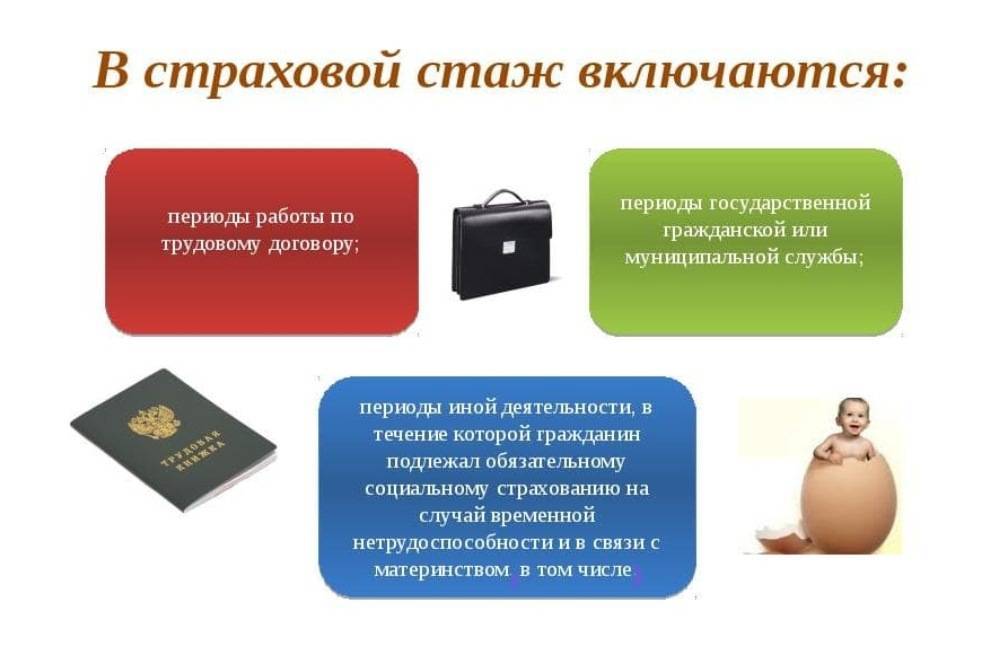 ПРИЛОЖЕНИЕ 2Порядок исчисления страхового стажа 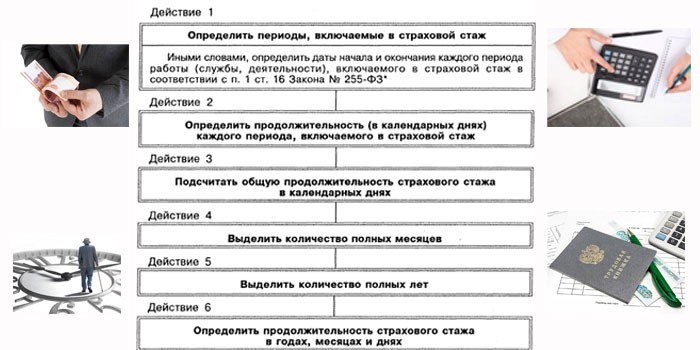 